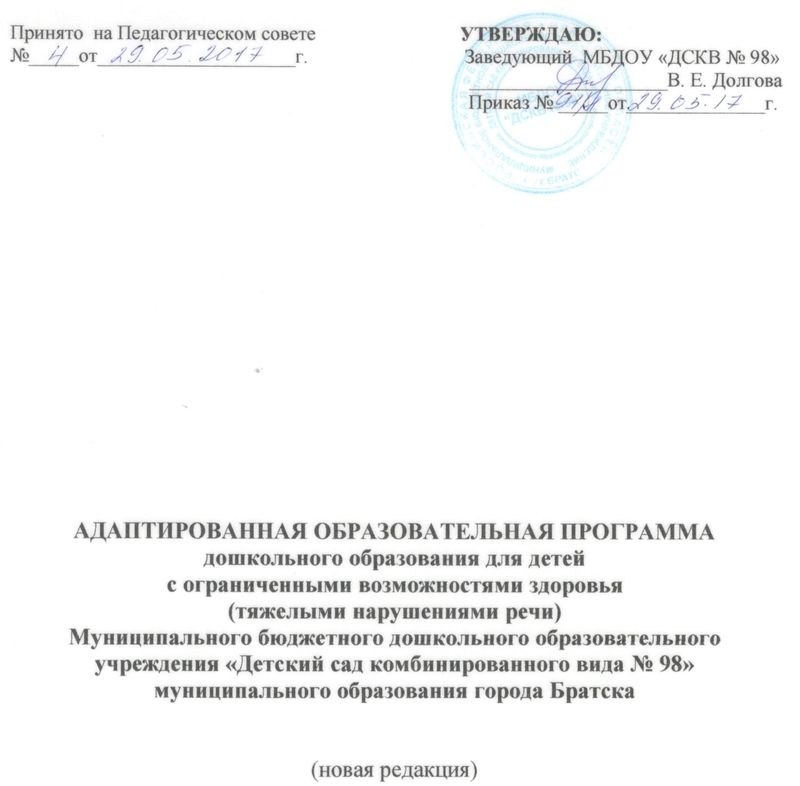 Содержание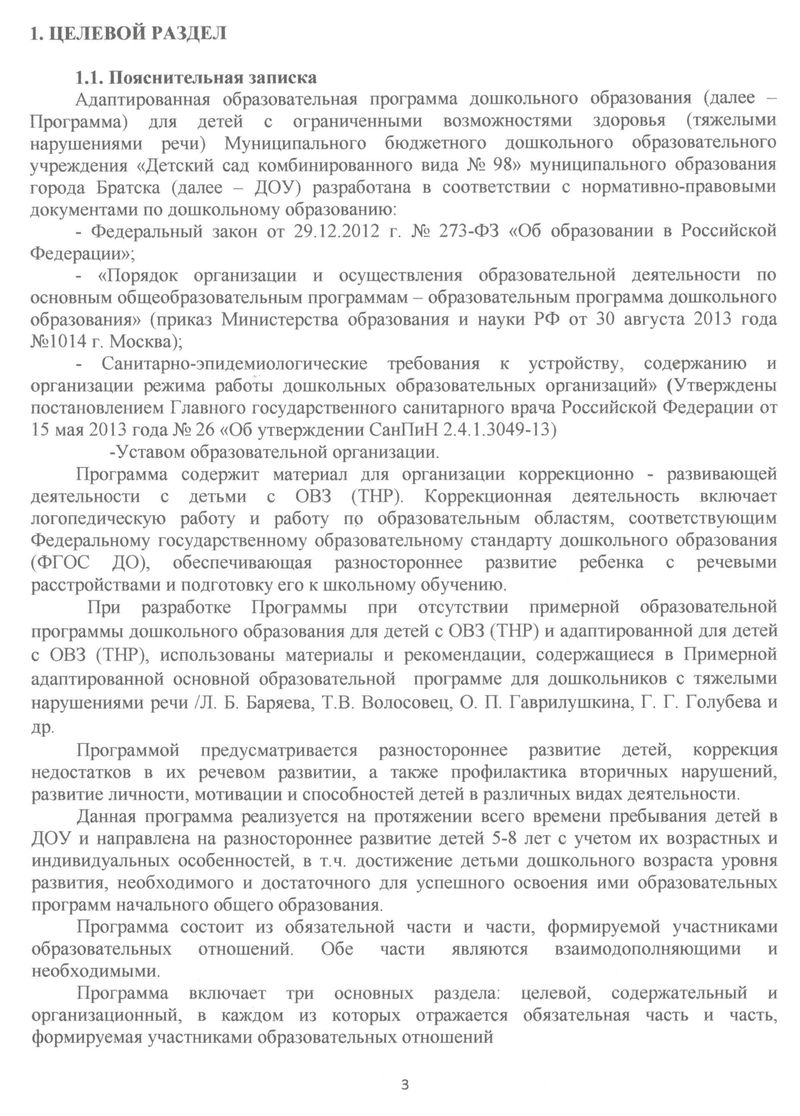 Программа включает три основных раздела: целевой, содержательный и организационный, в каждом из которых отражается обязательная часть и часть, формируемая участниками образовательных отношенийПрограмма сформирована как программа психолого-педагогической поддержки позитивной социализации и индивидуализации, развития личности детей дошкольного возраста с ОВЗ  (ТНР) и определяет комплекс основных характеристик дошкольного образования (объем, содержание и планируемые результаты в виде целевых ориентиров дошкольного образования).Цель и задачи реализации Программы.Обязательная часть.Цель: проектирование модели коррекционно-развивающей психолого - педагогической работы, максимально обеспечивающей создание условий для развития ребенка с ОВЗ (ТНР), его позитивной социализации, личностного развития, развития инициативы и творческих способностей на основе сотрудничества со взрослыми и сверстниками в соответствующих возрасту видах деятельности.  Задачи: -  помочь специалистам дошкольного образования в психолого- педагогическом изучении детей с речевыми расстройствами; - способствовать общему развитию дошкольников с ОВЗ (ТНР), коррекции их психофизического развития, подготовке их к обучению в школе;- создать благоприятные условия для развития детей в соответствии с их возрастными и индивидуальными особенностями и склонностями; обеспечить развитие способностей и творческого потенциала каждого ребенка как субъекта отношений с самим собой, с другими детьми, взрослыми и миром;- способствовать объединению обучения и воспитания в целостный образовательный процесс.Решение конкретных задач коррекционно-развивающей работы, обозначенных в каждом разделе «Программы», возможно лишь при условии комплексного подхода к воспитанию и образованию, тесной взаимосвязи в работе всех специалистов (учителя-логопеда, педагога-психолога, воспитателей) ДОУ, а также при участии родителей в реализации программных требований.Цели, задачи Программы в части, формируемой участниками образовательных отношений.Парциальная программа по музыкальному воспитанию детей «Ладушки»  Каплунова И., Новоскольцева И. используется с целью создания условий для развития музыкально-творческих способностей детей.Задачи:Познакомить детей с разнообразием музыкальных форм и жанров в привлекательной и доступной форме.Развивать детское творчество во всех видах музыкальной деятельности.      3. Подготовить детей к восприятию музыкальных образов и представлений, к  освоению  приемов  и  навыков  в  различных  видах музыкальной деятельности адекватно детским возможностям.      4. Заложить основы гармонического развития (развитие слуха, голоса, внимания, движения, чувства ритма и красоты мелодии, развитие индивидуальных музыкальных способностей).     5. Приобщить детей к русской народно-традиционной и мировой музыкальной культуре.    6. Научить детей творчески использовать музыкальные впечатления в повседневной жизни.Программа «Сибирь мой край родной» «Цель: Создание условий для полноценного развития детей на основе этнокультурной ситуации развития детей.Задачи:Формирование представлений у дошкольников о природе,  истории родного края, города, его достопримечательностях и традициях.Формирование бережного отношения к природе родного края.Развитие интереса к истории, природе родного края, любознательности, воспитание гражданско-патриотических чувств.1.3.  Принципы и подходы.Обязательная часть.Исходя из требований ФГОС ДО при создании Программы учитываются: 1) индивидуальные потребности ребенка с тяжелыми нарушениями речи, связанные с его жизненной ситуацией и состоянием здоровья, определяющие особые условия получения им образования (далее — особые образовательные потребности), 2) возрастная адекватность дошкольного образования (соответствие условий, требований, методов возрасту и особенностям развития); 3) построение образовательной деятельности на основе индивидуальных особенностей каждого ребенка, когда сам ребенок становится субъектом образования; 4) возможности освоения ребенком с тяжелыми речевыми нарушениями Программы на разных этапах ее реализации; 5) специальные условия для получения образования детьми с ОВЗ (ТНР), в том числе использование специальных методов, методических пособий и дидактических материалов, проведение групповых и индивидуальных коррекционных занятий и осуществления квалифицированной коррекции нарушений их развития.Коррекционно-развивающая психолого-педагогическая работа должна быть направлена на: 1) преодоление нарушений развития различных категорий детей с ОВЗ (ТНР), оказание им квалифицированной помощи в освоении «Программы»; 2) разностороннее развитие детей с ОВЗ (ТНР) с учетом их возрастных и индивидуальных особенностей и особых образовательных потребностей, социальной адаптации. «Программа» строится на основе принципов дошкольного образования, изложенных в ФГОС ДО:  полноценное проживание ребенком всех этапов детства, обогащение (амплификация) детского развития;  построение образовательной деятельности на основе индивидуальных особенностей каждого ребенка, при котором сам ребенок проявляет активность в выборе содержания своего образования, становится субъектом образования;  содействие и сотрудничество детей и взрослых, признание ребенка полноценным участником (субъектом) образовательных отношений;  поддержка инициативы детей в различных видах деятельности;  сотрудничество организации с семьями;  приобщение детей к социокультурным нормам, традициям семьи, общества и государства;  формирование познавательных интересов и познавательных действий ребенка в различных видах деятельности;  возрастная адекватность дошкольного образования (соответствие условий, требований, методов возрасту и особенностей развития);  учет этнокультурной ситуации развития детей.Принципы в части, формируемой участниками образовательных отношений.     Комплексно-тематический принцип построения образовательного процесса предусматривает соединение образовательных областей в единое целое на основе принципа тематического планирования образовательного процесса.Значимые для разработки и реализации Программы характеристикиПрограмма реализуется в течение всего времени пребывания ребёнка в дошкольном учреждении  в соответствии с 12-ти часовым режимом работы.Форма обучения - очная. Обучение и воспитание осуществляется на русском языке.Кадровые условия для реализации Программы соответствуют требованиям ФГОС ДО, созданы специальные условия для получения качественного образования детьми с ОВЗ (ТНР).В дошкольном учреждении функционирует одна группа компенсирующей направленности для детей с ОВЗ (ТНР), которую  посещают дети с 5-8 лет.Для наполнения части Программы, формируемой участниками образовательных отношений педагогический коллектив предложил примерный вариант для рассмотрения родителям воспитанников:- в области художественно-эстетического развития детей: с учетом парциальной образовательной программы дошкольного образования: Каплунова И., Новоскольцева И. Ладушки;- в области познавательного развития: программа «Сибирь мой край родной», разработана дошкольным учреждением.Воспитателями и членами родительского комитета был проведен опрос, по результатам которого большая часть родителей положительно оценили вариант, предлагаемый педагогическим коллективом.1.5. Характеристика контингента воспитанников с ТНР Характеристика детей со II уровнем развития речи  На втором уровне речевого развития у детей наблюдаются зачатки  общеупотребительной речи. Дети владеют обиходным словарным запасом и могут пользоваться простыми фразами. В их речи дифференцированно обозначаются названия предметов, действий, отдельных признаков. На этом уровне возможно употребление местоимений, а иногда союзов, простых предлогов в их элементарных значениях. Дети могут ответить на вопросы, беседовать по картинке, рассказать о семье, знакомых событиях окружающей жизни. Однако недостатки речи на данном уровне проявляются ещё достаточно выражено.Словарный запас отстает от возрастной нормы, выявляется незнание многих слов, обозначающих части тела (туловище, локоть, плечи, шея и т.д.), животных (осел, баран, овца, черепаха, жираф) и их детенышей (поросенок, жеребенок и т.д.), название мебели (раскладушка, сервант, табуретка и  т.д.), профессий (повар, певица, летчик, капитан, портниха и т.д.). Отмечаются ограниченные возможности использования не только предметного словаря, но и словаря действий, признаков (не знают названий цвета предмета, его формы, размера и т.д.). Дети нередко заменяют слова близкими по смыслу (спит — лежит). Навыками словообразования дети не владеют. При использовании простых предложений, состоящих из 2-3, редко из 4 слов, отмечаются грубые ошибки в употреблении грамматических конструкций: — смешение падежных форм («едет машину» вместо «на машине»); — отсутствие согласования глаголов с существительными; — ошибки в употреблении числа и рода существительных, глаголов («два каси» — «два карандаша», «де туи» — «два стула», «мама пил молоко»); — нарушение согласования прилагательных и числительных с существительными: «пат  кука» — «пять кукол», «голуба лета», «пато» — «голубая лента», «голубое пальто». Много трудностей испытывают дети при пользовании предложными конструкциями: часто предлоги вообще опускаются, при этом существительные употребляются в исходной форме («нигаидит то» — «книга лежит на столе»); возможны замена предлога и нарушение предложных форм. Дети пользуются только простыми предложениями, состоящими из 2-3, реже из 4 слов. Союзы и частицы в речи употребляются редко. Фонетическая сторона речи детей также не соответствует возрастной норме: нарушено произношение мягких и твердых звуков, шипящих, свистящих, звонких и глухих («пат нига» — «пять книг», «папутька» — «бабушка», «дука» — «рука»). Большое количество ошибок отмечается в воспроизведении слогового контура слов. Это выражается в неумении передать нужное  количество  слогов:  «авик»  —  «снеговик»,  «тевикаль» — «телевизор». Наряду с этим отмечаются выраженные трудности в звуковом наполнении слогового контура: «тавотик» — «животик», «муваней» — «муравей», «гобили» — «голуби». Выявляется недостаточность фонематического восприятия, что приводит к неподготовленности к овладению звуковым анализом и синтезом.  Характеристика детей с III уровнем развития речи  Третий уровень речевого развития характеризуется развернутой фразовой речью с остаточными проявлениями лексико-грамматического и фонетико-фонематического недоразвития. Дети могут более свободно общаться с окружающими. Однако нередко их речь понятна лишь после соответствующих объяснений взрослых. Самостоятельное общение остается затрудненным. Словарь детей продолжает отставать от возрастной нормы. Не зная названий многих частей предметов, они заменяют их названием самого предмета («рукав» — «рубашка»); заменяют слова, близкие по ситуации и  внешним  признакам  («приклеивает»  —  «мазет»,  «вырезает»  — «вет», «петля» — «дырка», «брызгает» — «льет»); заменяют названия признаков. Дети не понимают и не могут показать, как штопают, кроят, вышивают, распарывают; кто переливает, подливает, спрыгивает, подпрыгивает, кувыркается; не знают оттенков цветов (оранжевый, серый, голубой), а иногда смешивают и основные цвета (желтый, зеленый, коричневый). Плохо дети различают форму предметов: не могут найти овальные, квадратные, треугольные предметы. Выявляются своеобразные лексические ошибки, типа замены названий профессий названием действий («тетя продает яблоки» — вместо «продавец»), замена видовых понятий родовыми и наоборот («ромашка» — «роза», «колокольчик» — «цветок»); замещение названий признаков («узкий» — «маленький»; «широкий», «длинный» — «большой»; «короткий» — «некороткий» и т.д.). Выявляются ошибки согласования прилагательного с существительным в роде и падеже («я иглаю синей мятей» — «я играю синим мячом», «у меня нет синей мяти» — «у меня нет синего мяча»); согласования числительного с существительным («два рути» — «две руки», «пять   руках» — «пять рук», «пат мидедь» — «пять медведей»); смешение родовой принадлежности существительных («де веды» — «два ведра»). Характерны также ошибки употребления предлогов: опускание («даю тетитькой» — «я играю с сестричкой», «паток лезиттумпе» — «платок лежит в сумке»), замена («кубик упайи тая» - кубик упал со стола»); недоговаривание («посля а уиса» — «пошла на улицу»). Анализ формирования связной речи выявляет трудности в овладении основными ее видами: пересказом, составлением рассказов с опорой на картину, заданный план и т.д. В своих самостоятельных рассказах дети нередко лишь перечисляют изображенные предметы и действия, останавливаются на второстепенных деталях - упуская главное в содержании. При пересказе возникают затруднения в воспроизведении логической последовательности действий. Звукопроизношение детей не соответствует требованиям возрастной нормы. Наиболее типичным  является:  замена  звуков  более  простыми  по  артикуляции  («палаход»  вместо   «пароход», «тяйник» вместо «чайник»); нестойкие замены, когда один и тот же звук в разных словах произносится по-разному («палход», «палод», «юка» вместо «пароход», «парад», «рука»); смешение звуков, когда изолированно ребенок произносит определенные звуки верно, а в словах и предло- жениях их взаимозаменяет; . недифференцированное произнесение звуков (в основном это относится к свистящим, шипящим, сонорам), когда один звук заменяется одновременно двумя или несколькими звуками данной или близкой фонетической группы. Например, звук «с» мягкий, недостаточно четко произносимый, является заменителем звуков «с» («сяпоги» вместо «сапоги»), «ц» («сяпля» вместо «цапля», «ш» («сетка» вместо «щетка»).Кроме того, в речи детей имеются звуки, произносимые смазанно, с недостаточной артикуляционной установкой. Нередко наблюдается нечеткая дифференциация мягких и твердых согласных, звонких и глухих. Трудности в воспроизведении слоговой структуры касаются в основном слов, сложных для произношения, особенно когда они употребляются в самостоятельной речи («вотиктинитадавот», «воповод»... «падавот» — «водопроводчик чинит водопровод»). Большое число ошибок падает на звуконаполняемость: перестановки, замены, уподобление слогов, сокращение согласных при стечении («каманав» — «космонавт», «какеио — «хоккеист», «тапика» — «ткачиха», «морашки» — «ромашки», «какист» — «танкист» и т.д.). Без специального побуждения к речи дети малоактивны, в редких случаях являются инициаторами общения, что обуславливает недостаточную коммуникативную направленность речи. Неполноценная речевая деятельность в ряде случаев накладывает отпечаток на формирование сенсорной, интеллектуальной и аффективно-волевой сферы. Для всех детей с общим недоразвитием речи характерен пониженный уровень развития основных свойств внимания. У ряда детей отмечается недостаточная его устойчивость, трудности включения, распределения и переключения внимания. При относительно сохранной смысловой, логической памяти у детей заметно снижена вербальная память, страдает продуктивность запоминания.Нередки ошибки - привнесения, повторное называние предметов, картинок. Дети забывают сложные инструкции (трех-четырехступенчатые), элементы и последовательность предложенных для выполнения действий. Связь между речевыми нарушениями у детей и другими сторонами их психического    развития обусловливает специфические особенности их мышления. Обладая в целом полноценными предпосылками для овладения мыслительными операциями, доступными их возрасту, дети отстают в развитии словесно-логического мышления, без специального обучения с трудом овладевают анализом и синтезом, сравнением, обобщением. Для некоторых детей характерна ригидность мышления. Названные затруднения во многом определяются недоразвитием познавательной функции речи и компенсируются по мере коррекции речевой недостаточности. Детям с недоразвитием речи, наряду с общей соматической ослабленностью и замедлением развития локомоторных функций присуще и некоторое отставание в развитии двигательной сферы. Это выражается в плохой координации сложных движений, снижении скорости и ловкости их выполнения. Наибольшие трудности выявляются при выполнении серии движений по словесной инструкции. Типичным является пониженный самоконтроль при выполнении заданий. Для многих детей характерны недостаточная координация пальцев, кистей рук, нарушения мелкой моторики.  1.6. Планируемые результаты освоения Программы.Обязательная частьСпецифика дошкольного детства и системные особенности дошкольного образования делают неправомерными требования от ребёнка дошкольного возраста конкретных образовательных достижений. Поэтому результаты освоения Программы представлены в виде целевых ориентиров дошкольного образования и представляют собой возрастные характеристики возможных достижений ребёнка к концу дошкольного образования. Целевые ориентиры на этапе завершения освоения Программы. К семи - восьми годам:– ребенок овладевает основными культурными способами деятельности, проявляет инициативу и самостоятельность в игре, общении, конструировании и других видах детской активности. Способен выбирать себе род занятий, участников по совместной деятельности;– ребенок положительно относится к миру, другим людям и самому себе, обладает чувством собственного достоинства. Активно взаимодействует со сверстниками и взрослыми, участвует в совместных играх. Способен договариваться, учитывать интересы и чувства других, сопереживать неудачам и радоваться успехам других, адекватно проявляет свои чувства, в том числе чувство веры в себя, старается разрешать конфликты;– ребенок обладает воображением, которое реализуется в разных видах деятельности и прежде всего в игре. Ребенок владеет разными формами и видами игры, различает условную и реальную ситуации, следует игровым правилам; – ребенок достаточно хорошо владеет устной речью, может высказывать свои мысли и желания, использовать речь для выражения своих мыслей, чувств и желаний, построения речевого высказывания в ситуации общения, может выделять звуки в словах, у ребенка складываются предпосылки грамотности;– у ребенка развита крупная и мелкая моторика. Он подвижен, вынослив, владеет основными произвольными движениями, может контролировать свои движения и управлять ими; – ребенок способен к волевым усилиям, может следовать социальным нормам поведения и правилам в разных видах деятельности, во взаимоотношениях со взрослыми и сверстниками, может соблюдать правила безопасного поведения и личной гигиены; – ребенок проявляет любознательность, задает вопросы взрослым и сверстникам, интересуется причинно-следственными связями, пытается самостоятельно придумывать объяснения явлениям природы и поступкам людей. Склонен наблюдать, экспериментировать, строить смысловую картину окружающей реальности, обладает начальными знаниями о себе, о природном и социальном мире, в котором он живет. Знаком с произведениями детской литературы, обладает элементарными представлениями из области живой природы, естествознания, математики, истории и т.п. Способен к принятию собственных решений, опираясь на свои знания и умения в различных видах деятельности. Степень реального развития этих характеристик и способности ребенка их проявлять к моменту перехода на следующий уровень образования могут существенно варьировать у разных детей в силу различий в условиях жизни и индивидуальных особенностей развития конкретного ребенка. Дети с различными недостатками в физическом и/или психическом развитии могут иметь качественно неоднородные уровни речевого, познавательного и социального развития личности. Поэтому целевые ориентиры Программы, реализуемой с участием детей с ограниченными возможностями здоровья, должны учитывать не только возраст ребенка, но и уровень развития его личности, степень выраженности различных нарушений, а также индивидуально - типологические особенности развития ребенка.Логопедическая работа.  Ребенок:  обладает сформированной мотивацией к школьному обучению;  усваивает значения новых слов на основе углубленных знаний о предметах и явлениях окружающего мира;  употребляет слова, обозначающие личностные характеристики, с эмотивным значением, многозначные;  умеет подбирать слова с противоположным и сходным значением;  умеет осмысливать образные выражения и объяснять смысл поговорок (при необходимости прибегает к помощи взрослого);  правильно употребляет грамматические формы слова; продуктивные и непродуктивные словообразовательные модели;  умеет подбирать однокоренные слова, образовывать сложные слова;  умеет строить простые распространенные предложения; предложения с однородными членами; простейшие виды сложносочиненных и сложноподчиненных предложений; сложноподчиненных предложений с использование подчинительных союзов;  составляет различные виды описательных рассказов, текстов (описание, повествование, с элементами рассуждения) с соблюдением цельности и связности высказывания;  умеет составлять творческие рассказы;  осуществляет слуховую и слухопроизносительную дифференциацию звуков по всем дифференциальным признакам;  владеет простыми формами фонематического анализа, способен осуществлять сложные формы фонематического анализа (с постепенным переводом речевых умений во внутренний план), осуществляет операции фонематического синтеза;  владеет понятиями «слово» и «слог», «предложение»;  осознает слоговое строение слова, осуществляет слоговой анализ и синтез слов (двухсложных с открытыми, закрытыми слогами, трехсложных с открытыми слогами, односложных);  умеет составлять графические схемы слогов, слов, предложений;  знает печатные буквы (без употребления алфавитных названий), умеет их воспроизводить;  правильно произносит звуки (в соответствии с онтогенезом);  воспроизводит слова различной звукослоговой структуры (изолированно и в условиях контекста).Социально-коммуникативное развитие.  Ребенок:  владеет основными продуктивной деятельности, проявляет инициативу и самостоятельность в разных видах деятельности: в игре, общении, конструировании и др.; выбирает род занятий, участников по совместной деятельности, избирательно и устойчиво взаимодействует с детьми;  участвует в коллективном создании замысла в игре и на занятиях;  передает как можно более точное сообщение другому, проявляя внимание к собеседнику;  регулирует свое поведение в соответствии с усвоенными нормами и правилами, проявляет кооперативные умения в процессе игры, соблюдая отношения партнерства, взаимопомощи, взаимной поддержки (сдерживает агрессивные реакции, справедливо распределяет роли, помогает друзьям и т.п.);  отстаивает усвоенные нормы и правила перед ровесниками и взрослыми;  использует в играх знания, полученные в ходе экскурсий, наблюдений, знакомства с художественной литературой, картинным материалом, народным творчеством, историческими сведениями, мультфильмами и т. п.;  переносит ролевые действия в соответствии с содержанием игры на ситуации, тематически близкие знакомой игре;  стремится к самостоятельности, проявляет относительную независимость от взрослого. Познавательное развитие. Ребенок:  обладает сформированными представления о форме, величине, пространственных отношениях элементов конструкции, умеет отражать их в речи;  использует в процессе продуктивной деятельности все виды словесной регуляции: словесного отчета, словесного сопровождения и словесного планирования деятельности; выполняет схематические рисунки и зарисовки выполненных построек (по групповому и индивидуальному заданию);  самостоятельно анализирует объемные и графические образцы, создает конструкции на основе проведенного анализа;  воссоздает целостный образ объекта из разрезных предметных и сюжетных картинок, сборно-разборных игрушек, иллюстрированных кубиков и пазлов;  устанавливает причинно-следственные связи между условиями жизни, внешними и функциональными свойствами в животном и растительном мире на основе наблюдений и практического экспериментирования;  демонстрирует сформированные представления о свойствах и отношениях объектов;  моделирует различные действия, направленные на воспроизведение величины, формы предметов, протяженности, удаленности с помощью пантомимических, знаково-символических графических и других средств на основе предварительного тактильного и зрительного обследования предметов и их моделей;  владеет элементарными математическими представлениями: количество в пределах десяти, знает цифры 0, 1–9 в правильном и зеркальном (перевернутом) изображении, среди наложенных друг на друга изображений, соотносит их с количеством предметов; решает простые арифметические задачи устно, используя при необходимости в качестве счетного материала символические изображения (палочки, геометрические фигуры);   определяет пространственное расположение предметов относительно себя (впереди, сзади, рядом со мной, надо мной, подо мной), геометрические фигуры и тела;  определяет времена года (весна, лето, осень, зима), части суток (утро, день, вечер, ночь);  использует в речи математические термины, обозначающие величину, форму, количество, называя все свойства, присущие объектам, а также свойства, не присущие объектам, с использованием частицы не;  владеет разными видами конструирования (из бумаги, природного материала, деталей конструктора);  создает предметные и сюжетные композиции из строительного материала по образцу, схеме, теме, условиям, замыслу (восемь-десять деталей). Речевое развитие.  Ребенок:  самостоятельно получает новую информацию (задает вопросы, экспериментирует); правильно произносит все звуки, замечает ошибки в звукопроизношении;  грамотно использует все части речи, строит распространенные предложения;  владеет словарным запасом, связанным с содержанием эмоционального, бытового, предметного, социального и игрового опыта детей;  использует обобщающие слова, устанавливает и выражает в речи антонимические и синонимические отношения;  объясняет значения знакомых многозначных слов;  пересказывает литературные произведения, по иллюстративному материалу (картинкам, картинам, фотографиям), содержание которых отражает эмоциональный, игровой, трудовой, познавательный опыт детей;  пересказывает произведение от лица разных персонажей, используя языковые (эпитеты, сравнения, образные выражения) и интонационно- образные (модуляция голоса, интонация) средства выразительности речи;  выполняет речевые действия в соответствии с планом повествования, составляет рассказы по сюжетным картинкам и по серии сюжетных картинок, используя графические схемы, наглядные опоры;  отражает в речи собственные впечатления, представления, события своей жизни, составляет с помощью взрослого небольшие сообщения, рассказы «из личного опыта»;  владеет языковыми операции, обеспечивающими овладение грамотой. Художественно-эстетическое развитие. Ребенок:  стремится к использованию различных средств и материалов в процессе изобразительной деятельности (краски, карандаши, волоконные карандаши, восковые мелки, пастель, фломастеры, цветной мел для рисования, пластилин, цветное и обычное тесто для лепки, различные виды бумаги, ткани для аппликации и т. д.);  владеет разными способами вырезания (из бумаги, сложенной гармошкой, сложенной вдвое и т.п.);  знает основные цвета и их оттенки, смешивает и получает оттеночные цвета красок;  понимает доступные произведения искусства (картины, иллюстрации к сказкам и рассказам, народная игрушка: семеновская матрешка, дымковская и богородская игрушка);  умеет определять замысел изображения, словесно его формулировать, следовать ему в процессе работы и реализовывать его до конца, объяснять в конце работы содержание, получившегося продукта деятельности;  эмоционально откликается на воздействие художественного образа, понимает содержание произведений и выражает свои чувства и эмоции с помощью творческих рассказов;  проявляет интерес к произведениям народной, классической и современной музыки, к музыкальным инструментам;  имеет элементарные представления о видах искусства;  воспринимает музыку, художественную литературу, фольклор;  сопереживает персонажам художественных произведений. Физическое развитие.   Ребенок:  выполняет основные виды движений и упражнения по словесной инструкции взрослых;  выполняет согласованные движения, а также разноименные и разно- направленные движения;  выполняет разные виды бега;  сохраняет заданный темп (быстрый, средний, медленный) во время ходьбы;  осуществляет элементарное двигательное и словесное планирование действий в ходе спортивных упражнений;  знает и подчиняется правилам подвижных игр, эстафет, игр с элементами спорта; владеет элементарными нормами и правилами здорового образа жизни (в питании, двигательном режиме, закаливании, при формировании полезных привычек и др.).Планируемые результаты освоения Программы в части, формируемой участниками образовательных отношений2. СОДЕРЖАТЕЛЬНЫЙ РАЗДЕЛ2.1.  Описание образовательной деятельности в соответствии с направлениями развития ребенка, представленными в пяти образовательных областях.Все направления коррекционно-образовательной работы с детьми с ОВЗ (ТНР) тесно взаимосвязаны и взаимодополняют друг друга, что позволяет комплексно решать конкретные задачи во всех формах ее организации. Каждая ступень Программы включает коррекционно-образовательную работу и работу по пяти образовательным областям, определенным ФГОС ДО:  социально-коммуникативное развитие;  познавательное развитие;  речевое развитие;  художественно-эстетическое развитие;  физическое развитие. В совокупности они позволяют обеспечить коррекционно- образовательную работу с дошкольниками с тяжелыми нарушениями речи комплексно и многоаспектно. Содержание образовательной деятельности детей в Программе соответствует Примерной адаптированной основной образовательной программе для дошкольников с тяжелыми нарушениями речи / Л. Б. Баряева, Т.В. Волосовец, О. П. Гаврилушкина, Г. Г. Голубева и др. (стр. 218).2.2. Описание вариативных форм, способов, методов и средств реализации Программы  Формы, способы, методы и средства реализации Программы подбираются с учетом возрастных  и  индивидуальных  особенностей  воспитанников,  специфики  их образовательных потребностей и интересов в разных видах детской деятельности:При реализации Программы педагог: • продумывает  содержание  и  организацию  совместного  образа жизни  детей, условия эмоционального благополучия и развития каждого ребенка; • определяет единые для всех детей правила сосуществования детского общества, включающие равенство прав, взаимную доброжелательность и внимание друг к другу, готовность прийти на помощь, поддержать; • соблюдает гуманистические принципы  педагогического сопровождения                 развития детей, в числе которых забота, теплое отношение, интерес к каждому ребенку, поддержка и установка на успех, развитие детской самостоятельности, инициативы; • осуществляет развивающее взаимодействие с детьми, основанное на современных педагогических позициях: «Давай сделаем это вместе»; «Посмотри, как я это делаю», «Научи меня, помоги мне сделать это»; • сочетает совместную с ребенком деятельность (игры, труд, наблюдения и пр.) и самостоятельную деятельность детей; • ежедневно планирует образовательные ситуации, обогащающие практический и познавательный опыт детей, эмоции и преставления о мире; • создает развивающую предметно-пространственную среду; • наблюдает, как  развивается  самостоятельность  каждого  ребенка  и взаимоотношения детей; • сотрудничает  с  родителями,  совместно  с  ними  решая  задачи  воспитания  и развития  малышей. Образовательная деятельность организуется в разных формах:В  качестве  адекватных  форм  и  методов работы  с  детьми используются:а) Особенности образовательной деятельности разных видов и культурных практик.        Культурные практики – разнообразные, основанные на текущих и перспективных интересах ребёнка виды самостоятельной деятельности, поведения и опыта, складывающегося с первых дней его жизни. Эти виды деятельности и поведения ребенок начинает практиковать как интересные ему и обеспечивающие самореализацию. До школы культурные практики ребёнка вырастают на основе взаимодействия со взрослыми, а также на основе его постоянно расширяющихся самостоятельных действий (собственных проб, поиска, выбора, манипулирования предметами и действиями, конструирования, фантазирования, наблюдения-изучения-исследования).Проектирование культурных практик в образовательном процессе идет по двум направлениям:•	культурные практики на основе инициатив самих детей;•	культурные практики, инициируемые, организуемые и направляемые взрослыми.Организуются разнообразные культурные практики, ориентированные на проявление детьми самостоятельности и творчества в разных видах деятельности. В  культурных  практиках  воспитателем  создаётся  атмосфера  свободы  выбора, творческого обмена и самовыражения, сотрудничества взрослого и детей.  Организация культурных практик носит преимущественно подгрупповой характер.Совместная игра воспитателей и детей (сюжетно-ролевая, режиссерская, игра-драматизация,  строительно-конструктивные  игры)  направлена  на  обогащение содержания  творческих  игр,  освоение  детьми  игровых  умений,  необходимых  для организации самостоятельной игры. Ситуации общения и накопления положительного эмоционального опыта (практика рассуждений и проблематизации) носят проблемный характер и заключают в себе жизненную проблему близкую детям, в разрешении которой они принимают непосредственное участие. Такие ситуации  могут быть реально - практического характера (оказание помощи малышам, старшим), условно - вербального  характера  (на  основе  жизненных  сюжетов  или  сюжетов литературных произведений) и имитационно-игровыми. Ситуации могут планироваться воспитателем заранее, а могут возникать в ответ на события,  которые  происходят  в  группе,  способствовать  разрешению  возникающих проблем. Творческая  деятельность, предполагает использование  и  применение  детьми знаний  и  умений  по художественному  творчеству,  организацию  восприятия музыкальных  и литературных произведений  и  свободное общение воспитателя и детей на литературном, художественном или музыкальном материале. Досуги и развлечения так же относятся к культурным практикам, разнообразны по тематике и формам проведения.Коллективная  и  индивидуальная трудовая  деятельность носит  общественно полезный характер и организуется как хозяйственно-бытовой труд и труд в природе.Музыкально - театральная и литературная гостиная (детская студия) – это Форма организации художественно-творческой деятельности детей, предполагающая организацию восприятия музыкальных и литературных произведений, творческую деятельность детей и свободное общение воспитателя и детей на литературном или музыкальном материале.Ритуалы помогают насытить жизнь детей положительными эмоциями, радостью, обеспечение душевного комфорт (ритуалы приветствия, прощания, минутки радости, минутки общения).Минутки здоровья повышают двигательную активность детей, профилактика гиподинамии, приобщение к здоровому образу жизни через двигательные упражнения, игры со спортивным и здоровье сберегающим оборудованием, подвижные и спортивные игры и досуги.А так же к культурным практикам относятся поисково-исследовательская деятельность включающая наблюдения экологического характера,  коллекционирование и экспериментирование.Модель организации совместной образовательной деятельности разных видов и культурных практик в режимных моментахНа самостоятельную деятельность детей в режиме дня отводится не менее 3-4-х часов.Модель самостоятельной деятельности детей в режимных моментахб) Способы и направления поддержки детской инициативыДетская  инициатива проявляется в свободной самостоятельной деятельности детей по выбору и интересам. Возможность играть, рисовать, конструировать, сочинять и т.д. в соответствии с собственными интересами является важнейшим источником эмоционального благополучия ребёнка в детском саду. Самостоятельная деятельность детей протекает как в утренний отрезок времени и во второй половине дня. Способы поддержки детской инициативы.1. Создание развивающей предметно-пространственной среды для проявления самостоятельности при выборе ребенка деятельности по интересам.2. Сотрудничество воспитателя с детьми, способствующее формированию детской активности, инициативности: не стараться всё сразу показывать и объяснять, не преподносить сразу какие-либо неожиданные сюрпризные эффекты и т.п. Необходимо создавать условия, чтобы дети о многом догадывались самостоятельно, получали от этого удовольствие.3. Предоставление детям возможность проявлять самостоятельность во всем, что не представляет опасности для их жизни и здоровья, помогая им реализовывать собственные замыслы.4. Предоставление детям возможности выбора игрушек, действий, занятий, партнеров по игре и совместным действиям.5. Поощрение стремления детей к речевому общению всеми доступными средствами со взрослыми и сверстниками.6. Поощрение обращения ребенка к взрослым на основе собственного побуждения: что-либо рассказать детям, по указанию ребенка создавать поделки или рисунки и др.Способы поддержки детской инициативы по образовательным областям«Социально-коммуникативное развитие»  «Познавательное развитие» «Художественно-эстетическое развитие»«Речевое развитие»«Физическое развитие»Эффективные формы поддержки детской инициативыв) Особенности взаимодействия педагогического коллектива с семьями воспитанниковРеализация Программы в полной мере возможна лишь при условии тесного взаимодействия педагогов и семьи. Совместные мероприятия способствуют установлению доверительных отношений с родителями, что оказывает положительное влияние на состояние педагогического процесса.Цель: сделать родителей активными участниками педагогического процесса, оказав им помощь в реализации ответственности за воспитание и обучение детей. Задачи:1.  Создание  условий  для  формирования  позиции  сотрудничества  педагогов  и родителей воспитанников (законных представителей) с целью эффективной разработки и реализации стратегии   развития   и образования каждого ребенка.2. Обеспечение  психолого-педагогической  поддержки семьи  и  повышения компетентности  родителей (законных представителей)    в    вопросах    развития    и  образования,  охраны    и    укрепления    здоровья    детей,    вовлечение    семей  непосредственно  в  образовательную  деятельность.3. Оказание помощи родителям (законным представителям) в воспитании детей, охране  и  укреплении  их  физического  и  психического  здоровья,  в  развитии индивидуальных способностей укреплении их физического и психического здоровья, в развитии  индивидуальных  способностей  и  необходимой  коррекции  нарушений  их развития.4.  Консультативная поддержка родителей (законных представителей) по вопросам образования и охраны здоровья  детей,  в  том  числе  инклюзивного  образования  (в  случае  его организации).5.  Обеспечение  информационной  открытости  образовательной деятельности  для семьи и всех заинтересованных лиц, вовлеченным в образовательную деятельность.В основу совместной деятельности семьи и дошкольного учреждения заложены следующие принципы:1.Принцип личной ориентации;2.Взаимодействия с семьей на основе принятия и уважения ее индивидуальной семейной истории, традиции, образа жизни, ориентации на удовлетворение образовательного запроса конкретной семьи;3.Принцип социального партнерства;4.Взаимодействие детского сада и семьи строится через открытость в решении общих задач воспитания, создание реальных возможностей участия родителей в управлении дошкольным учреждением на основе позиции детский сад - профессиональный помощник семьи в воспитании детей. Формируется позиция диалога и неформального взаимодействия на основе взаимного уважения и доверия. 5.Принцип социального творчества. Детский сад - это место, где интересно и комфортно не только ребенку, но и родителю, для которого созданы все условия, помогающие раскрывать собственный родительский потенциал. Детский сад - это территория совместного семейного творчества, помогающего и ребенку, и родителю в построении партнерских отношений.Функции работы дошкольного учреждения с семьейОзнакомление  родителей  с  содержанием  и  методикой  воспитательно - образовательного  процесса;  психолого – педагогическое  просвещение  родителей; вовлечение  родителей  в  совместную  с  детьми  и  педагогами  деятельность;  помощь семьям, испытывающим какие - либо трудности.      В  детском саду работа с родителями проходит в три этапа:     На первом этапе главной и определяющей задачей является установление доверительных отношений с родителями, построенных на доброжелательности и сотрудничестве. Выделяются три основные цели: 1.Установление контакта с родителями и воспитанниками детского сада.2.Умение с первого момента общения с родителями сделать их своими союзниками.3.Совместными усилиями с родителями сделать жизнь воспитанников  более насыщенной  интересной.      На втором этапе педагоги знакомятся   с условиями жизни и воспитания детей в семьях, на этом этапе сотрудничества воспитатель получает возможность косвенно влиять на формирование благополучных условий жизни и воспитания ребенка в домашних условиях. Главные цели второго этапа это:1.Выстраивание доверительных взаимоотношений педагогов с детьми и с родителями2. Определение запросов родителей и их позиции в воспитании ребенка3. Согласование совместного режима работы родителей и воспитателей так, чтобы возникающие проблемы решались оперативно  и действенно4. Выработка общих требований  в поведении ребенка, как в семье, так и в дошкольном учреждении.      На третьем этапе происходит подбор эффективных форм работы с родителями и осуществлении  взаимодействия.Модель взаимодействия педагогов с родителямиПредполагаемый результат:-Реализация единой стратегии развития ребенка педагогами и родителями. -Изменение сознания родителей в  отношении  своих  обязанностей  по воспитанию  и  развитию детей.Содержание образовательной деятельности с детьми в части, формируемой участниками образовательных отношенийСодержание части Программы, формируемой участниками образовательных отношений определено с учетом интересов и мотивов детей, родителей, педагогов:- по наблюдениям педагогов  музыкальная деятельность является для детей одной из предпочитаемых;- очевидна необходимость помощи детям в преодолении стресса при поступлении и успешной адаптации к дошкольному учреждению, наличие социального запроса родителей, заключающегося в использовании дополнительных возможностей организации процесса адаптации детей к условиям ДОУ, облегчения его протекания;- отмечено наличие заинтересованности и готовности родителей воспитанников поддержать такое направление воспитания как воспитание ценностного отношения к родному краю, его природе.Содержание образовательной деятельности в части, формируемой участниками образовательных отношений, представлено в авторских программах, методических разработках, в том числе в разработках педагогов дошкольного учреждения с учетом интересов детей и запросов родителей: 2.3. Описание образовательной деятельности по профессиональной коррекции с детьми ОВЗ (ТНР)Задачи и содержание коррекционно-развивающего обучения детей планируются с учетом результатов их логопедического обследования, позволяющих выявить потенциальные речевые и психологические возможности детей.Описание специальных условий обучения и воспитания детей с ограниченными возможностями здоровья (ТНР)Особенности организации коррекционной работы учителем – логопедом.Логопедические занятия для этих детей подразделяются на индивидуальные и подгрупповые. Учитывая неврологический и речевой статус дошкольников, логопедические занятия нецелесообразно проводить со всей группой, поскольку в таком случае степень усвоения учебного материала будет недостаточной. В связи с этим индивидуальные занятия носят опережающий характер, так как основная их цель — подготовить детей к активной речевой деятельности на подгрупповых занятиях. На индивидуальных занятиях проводится работа по: 1) активизации и выработке дифференцированных движений органов артикуляционного аппарата; 2) подготовке артикуляционной базы для усвоения отсутствующих звуков; 3) постановке отсутствующих звуков, их различению на слух и первоначальному этапу автоматизации на уровне слогов, слов. В зависимости от характера и выраженности речевого дефекта, психологических и характерологических особенностей детей, количество их в подгруппах варьируется по усмотрению логопеда (от 2—3 до 5— б человек). В начале учебного года количество человек в подгруппе может быть меньше, чем к концу обучения. Содержание логопедических занятий определяется задачами коррекционного обучения детей: • развитие понимания речи; • активизация речевой деятельности и развитие лексико-грамматических средств языка; • развитие произносительной стороны речи; • развитие самостоятельной фразовой речи. Выделяются следующие виды подгрупповых логопедических занятий по формированию: 1) словарного запаса; 2) грамматически правильной речи; 3) связной речи; 4) звукопроизношения, развитию фонематического слуха и слоговой структуры.Подгрупповые занятия проводятся логопедом в соответствии с расписанием, индивидуальные — ежедневно, в соответствии с режимом дня в данной возрастной группе дошкольного учреждения. Логопедическая работа с детьми 2 уровня речевого развития.Логопедическая работа с детьми 3  уровня речевого развития.3. ОРГАНИЗАЦИОННЫЙ РАЗДЕЛ3 1.  Материально-техническое обеспечение ПрограммыВ дошкольном учреждении функционирует одна группа компенсирующей направленности для детей с ОВЗ (ТНР) с 5-8 лет.Все  помещения  группы соответствуют  требованиям  пожарной  безопасности, правилам  и  нормативам  СанПиН  2.4.1.3049-13.     Для занятий с детьми имеются специализированные  помещения и кабинеты: -Физкультурный зал – 1;-Музыкальный зал - 1;-Кабинет педагога-психолога -1;-Кабинет учителя - логопеда –1.В  физкультурном и музыкальном залах организуется  образовательная  деятельность  по художественно – эстетическому и физическому  развитию детей. Для организации коррекционно-развивающей работы в дошкольном учреждении созданы все необходимые  условия.     Оборудование3.2.  Методические материалы, средства обучения и воспитанияОбязательная частьМетодическое обеспечение коррекционно-педагогической работыМетодическое обеспечение Программы в части,                                                                             формируемой участниками образовательных отношений         Средства обучения и воспитания по образовательным областямСредства обучения для коррекционно – развивающей работы3.3. Режим дняЕжедневная организация жизни и деятельности детей в зависимости от их возрастных и индивидуальных особенностей и социального заказа родителей, предусматривает личностно-ориентированный подход к организации всех видов детской деятельности.Выполнение рационального режима дня является одним из факторов охраны и укрепления здоровья детей, формирования здорового образа жизни.Рациональный	 режим дня предусматривает оптимальное соотношение периодов бодрствования и сна детей в течение суток и организацию всех видов деятельности и отдыха в соответствии с возрастными психофизиологическими особенностями и возможностями организма. Возможны изменения в отдельных режимных процессах, например, проведение непосредственно образовательной деятельности в период активного бодрствования детей не в четко фиксированное время, а в зависимости от конкретных условий, программных задач, самочувствия детей.Режим дня в группе предусматривает постепенность перехода от одного процесса к другому. При организации дневного сна укладывание и подъем детей осуществляются постепенно. Если к моменту подъема ребенок еще не проснулся, ему нужно дать возможность проснуться самостоятельно. При подготовке к прогулке, особенно в холодное время года, предусматривается возможность более раннего выхода на участок тех детей, которых одели раньше других под присмотром взрослого В теплый период года (лето) продолжительность прогулки максимально увеличивается; игры, физические упражнения, ритмика, другие формы двигательной деятельности и отдельные виды организованной образовательной деятельности проводятся на свежем воздухеОрганизация жизни детей в группе опирается на определённый суточный режим, который представляет собой рациональное чередование отрезков сна и бодрствования в соответствии с физиологическими обоснованиями: -Оптимальное время для сна – время спада биоритмической активности: с 12 часов (у детей 2-3 лет), 13 часов  у детей старшего дошкольного возраста) до 15 часов.-Оптимальное время для умственной деятельности – время подъёма умственной работоспособности: с 9 до 11 часов, с 16 до 18 часов.-Оптимальное время для физической деятельности – время подъёма физической работоспособности: с 7 до 10 часов, с 11 до 13 часов, с 17 до 19 часов.-Оптимальное частота приёмов пищи – 4 – 5 раз, интервалы между ними не менее 2 часов, но не более 4 часов.-Оптимальное время для прогулки – время суток, когда минимально выражены неблагоприятные природные факторы (влажность, температура воздуха, солнечная радиация и др.). В режиме дня постоянные величины: длительность бодрствования и сна, время приёма пищи. Переменные величины – время начала и окончания прогулок, организация совместной деятельности педагогов с детьми и самостоятельной деятельности детей. Время начала и окончания прогулок может корректироваться в соответствии с временами года, климатическими изменениями и пр.Режим работы ДОУ – пятидневный с 700 до 1900, выходные дни – суббота, воскресенье.Режим пребывания детей в детском саду разработан с учетом возрастных особенностей детей, сезонных условий (теплое и холодное время года), наличия узких специалистов, педагогов, медицинских работников, подходов к обучению и воспитанию дошкольников, подходов к организации всех видов детской деятельности, социального заказа. В режиме дня во всех возрастных группах различной направленности предусмотрена организация образовательной деятельности посредством организации различных видов детской деятельности (познавательно-исследовательская, игровая, трудовая, коммуникативная и прочее) и самостоятельная деятельность детей.Примерный режим дня воспитанников ГКН для детей с ОВЗ (ТНР).Особенности традиционных событий, праздников, мероприятийЗа годы работы, в группе сложились свои традиции, связанные с жизнью детей.Традиционными являются праздники, образовательные события, акции Доброты, которые завершают цикл тематических недель.Комплексно - тематическое планирование в ГКН с ОВЗ (ТНР)Комплексно-тематическое планирование на летний  период   ГКН с ОВЗ (ТНР) Особенности организации развивающей  предметно-пространственной среды Насыщенная развивающая, предметно-пространственная среда становится основой для  организации  увлекательной,  содержательной  жизни  и  разностороннего  развития каждого  ребенка.  Развивающая  предметно-пространственная  среда  группы обеспечивает:-максимальную  реализацию  образовательного  потенциала  воспитанников  в соответствии с особенностями каждого возрастного этапа, охраны и  укрепления их здоровья, учёта особенностей и коррекции недостатков их развития.-возможность общения  и  совместной  деятельности  детей  (в  том  числе  детей разного возраста) и взрослых, двигательной активности детей, а также возможности для уединения.-учёт  национально-культурных,  климатических  условий,  в  которых осуществляется образовательная деятельность.Основные подходы к организации предметно - пространственной среды с учетом требований ФГОСИнновационные компоненты предметно-пространственной среды носят рекомендательный характер. Педагог имеет право внести в предметно – развивающую среду группы компоненты из предложенных ниже вариантов, а так же дополнить своими материалами.Содержание предметно - пространственной развивающей среды для коррекционно-педагогической работыОдним из условий успешной реализации АОП ДО для детей с ОВЗ (ТНР) является создание в групповом помещении и кабинете учителя- логопеда развивающей предметно- пространственной среды, обеспечивающей максимальную реализацию образовательного потенциала пространства помещения, а так же материалов, оборудования и инвентаря для коррекции недостатков речи и развитие всех ее компонентов в соответствии с особенностями охраны и укрепления их здоровья, учета индивидуальных особенностей и коррекции недостатков развития речи детей с ОВЗ (ТНР).Речевое развитие.Центр правильной речи - специально оборудованное пространство для игрпоодиночке или небольшими группами, а так же для занятий ИКР.Оборудование: Мебель (этажерки для игрового и дидактического материала, стол, стул, зеркало)Игровой, дидактический и наглядный материал, стимулирующий речевую деятельность и речевое общение детей, направленных на развитие: фонематического слуха; дыхания; воздушной струи; артикуляционной моторики; правильного звукопроизношения; словаря; фразовой речи; мелкой моторики пальцев рук; звукового анализа. Содержание определяется в строгом соответствии с программой, физиологическими и психолого - педагогическими особенностями формирования речи детей с ТНР. Подбор игрового и дидактического материала осуществляется логопедом и воспитателем совместно, что делает их взаимодействие не формальным, а тесным и плодотворным. Материал, содержащийся в уголке, носит многофункциональный характер, используется в разных целях. Игры подобраны в порядке нарастающей сложности, направлены на развитие и коррекцию речи и внеречевых психических процессов, составляющих психологическую базу речи.Центр книгиАзбука буквАльбомы и портреты писателей, поэтов, художники- оформители детских книгДетская художественная литература( сказки, рассказы, стихи)Энциклопедии для мальчиков и девочекКниги, созданные детьми с рассказами из личного опытаТематические выставкиСимволика города и страныИллюстрации, фотографии;Сувениры, макеты.Разные виды театра Элементы костюмов, кокошники, маскиРазные виды ширм, фланелеграфИллюстрации к сказкамПознавательное развитие:Центр «Науки (познания)»Материалы для ознакомления с окружающим:Демонстрационный материал по лексическим темамНастольные и дидактические игрыМетодические пособия и дидактические игры на развитие психических процессовИндивидуальные задания для детейдля математического развития:Дидактические игрыПособия для работы с детьмиСчетный материалНаборы цифр и знаковдля экологического развития:Коллекции природного материалаНаборы диких и домашних животныхДидактические игрыИллюстративный материалМатериал для экспериментированияХудожественно - эстетическое развитие:Центр искусства и творчестваматериалы для изобразительной, музыкальной, театрализованной  деятельностинародные игрушки, росписирепродукции картинсхемы, алгоритмы, пооперационные карты по изображению животных, птиц, людей, деревьевтрафареты, силуэты с различной тематикой для девочек и мальчиковраскраскидидактические игрыальбомыразнообразные изобразительные инструменты и материалы (в том числе и нетрадиционные)доска на стене, а так же индивидуальные доски для рисования маркерамимузыкальные инструменты(бубен, металлофон, ксилофон, гармонь)портреты композиторовиллюстрации к песенному репертуаруатрибуты для музыкально- ритмических движений и подвижных музыкальных игр( платочки, ленточки, султанчики)картотека «все о музыке»/ стихи, загадкимузыкально- дидактические игрыТСО (музыкальный репертуар: минусовки, классическая, инструментальная музыка, музыка релаксации)дидактические игрыЦентр строительно - конструктивных игрСтроительный материалПриродный и бросовый материалКонструкторы различной величиныМелкие игрушки для обыгрыванияБросовый материалСоциально-коммуникативное развитие:Центр игрыИгровые модулиИгровое оборудование для сюжетно-ролевых игрРежиссерские игрыИгровые поляФизическое развитие:Двигательный центр:Дидактические игрыСимволика города и страны. Спортивное обрудование ( для мальчиков: гантели, кегли, боксерская груша, для девочек обручи, скакалки, мячи, ленты)Атрибуты для подвижных и спортивных игрДвигательно- оздоровительное оборудование ( массжоры, коррегирующие дорожки, пособия для дыхательных упражнений, профилактике нарушений зрения)Наглядный материал о видах спорта и спортсменах, картотека физкультминуток, пальчиковых гимнастик и речи с движением, подобранных по лесическим темамРазличный материал для развития мелкой моторики: бусы, мозаики, шишки, мячики массажные и др.Предметно - развивающая среда в кабинете учителя - логопеда.Оборудование для коррекции звукопроизношения: настенное зеркало с дополнительным освещением, стол, логопедические зонды, ватные диски, спирт, ватные палочки, платки.Пособия по коррекции звукопроизношения: литература, картинный материал на автоматизацию, дифференциацию звуков в слогах, словах, предложениях, тексте, комплексы артикуляционных упражнений.Оборудование для развития мелкой моторики:разнообразные конструкторы, шнуровки, мозаики, пирамидки, матрешки, мелкие игрушки, игры с пуговицами, спичками, трафареты и печати, картотеки пальчиковой гимнастики, упражнений на координацию речи и движений.Оборудование для развития речевого дыхания:детские музыкальные инструменты, соломинки для коктейля, вертушки, легкие игрушки, носовая флейта, картотеки дыхательных упражнений.Оборудование для  развития фонематического слуха:уголок «Звукоград», настенные звуковые домики, настенная разрезная азбука, игры для определения места звука в слове, дидактические игры по обучению грамоте, цветные пробки и прищепки, разрезные азбукиОборудование для  развитие лексико- грамматической стороны речи:подборка иллюстраций, игровых заданий на закрепление грамматических категорий, картотек словесных игр.Оборудование для  технических средств обучения:входит песочный планшетный стол с набором материала; ноутбук, магнитофон, логопедические игры на электронных носителяхIV. Краткая презентация ПрограммыАдаптационная образовательная программа дошкольного образования  для детей с ОВЗ (ТНР) реализуется в группе компенсирующей направленности Муниципального бюджетного дошкольного образовательного учреждения «Детский сад комбинированного вида № 98» муниципального образования г. Братска (Далее программа).Программа разработана в соответствии с нормативно-правовыми документами по дошкольному образованию:- Федеральный закон от 21.12.2012 г. № 273-ФЗ «Об образовании в Российской Федерации»;- «Порядок организации и осуществления образовательной деятельности по основным общеобразовательным программам – образовательным программа дошкольного образования» (приказ Министерства образования и науки РФ от 30 августа 2013 года №1014 г. Москва); - Санитарно-эпидемиологические требования к устройству, содержанию и организации режима работы дошкольных образовательных организаций» (Утверждены постановлением Главного государственного санитарного врача Российской Федерации от 15 мая 2013 года № 26 «Об утверждении СанПиН 2.4.1.3049-13)       -Уставом образовательной организации.   Программа включает в себя три раздела: целевой, содержательный и организационный. В каждый из них включена обязательная часть и часть, формируемая участниками образовательных отношений.   Основой Программы является создание оптимальных условий для коррекционно- развивающей работы и всестороннего гармоничного развития детей с тяжелыми нарушениями речи.   В программе описаны специальные условия для получения образования детьми с ограниченными возможностями здоровья (ТНР), в том числе механизмы адаптации. Программы для указанной категории детей, использование специальных образовательных программ и методов, специальных методических пособий и дидактических материалов, проведение групповых и индивидуальных коррекционных занятий и осуществления квалифицированной коррекции нарушений их развития.Возрастные и иные категории детей, на которых ориентирована ПрограммаВ ДОУ функционирует одна группа компенсирующей направленности для детей сОВЗ (ТНР) с 5 – 8 лет.Программа обеспечивает разностороннее развитие детей с учетом  их  возрастных, индивидуальных и  физиологических  особенностей  в соответствии с требованиями Федерального государственного образовательного стандарта дошкольного образования.  Программа реализуется в течение всего времени пребывания ребёнка в детском саду в соответствии с 12-ти часовым режимом работы.Используемые примерные программыПри разработке Программы при отсутствии примерной образовательной программы дошкольного образования для детей с ОВЗ (ТНР) и адаптированной для детей с ограниченными возможностями здоровья (ТНР), использованы материалы и рекомендации, содержащиеся в Примерной адаптированной основной образовательной  программе для дошкольников с тяжелыми нарушениями речи /Л. Б. Баряева, Т.В. Волосовец, О. П. Гаврилушкина, Г. Г. Голубева и др.Часть Программы,  формируемая  участниками образовательных отношений, разработана с учетом интересов и мотивов детей, родителей и педагогов:- Программа «Сибирь – наш край родной!» (автор: старший воспитатель Салимянова Е. А.)Цель программы: расширение представлений дошкольников о родном городе, крае;  их характерных особенностях, достопримечательностях, природном и социальном мире, роли  в жизни нашей страны.- Программа по музыкальному воспитанию детей дошкольного возраста «Ладушки» (И. Каплунова, И. Новоскольцева).Цель программы: развитие музыкальных способностей детей.Характеристика взаимодействия педагогического коллектива с семьями воспитанниковРеализация  Программы  в  полной  мере  возможна  лишь  при  условии  тесного взаимодействия  детского  сада  и  семьи.  Совместные  мероприятия  способствуют установлению доверительных отношений с родителями, что оказывает положительное влияние на состояние педагогического процесса. В основу совместной деятельности педагогов и родителей заложены следующие принципы: -принцип личной ориентации;-взаимодействия с  семьей  на  основе  принятия  и  уважения  ее  индивидуальной семейной  истории,  традиции,  образа  жизни,  ориентации  на  удовлетворение образовательного запроса конкретной семьи;-принцип социального партнерства;-принцип социального творчества.Модель взаимодействия педагогов с родителямиПредполагаемый результат:-Реализация единой стратегии развития ребенка педагогами и родителями. -Изменение сознания родителей в  отношении  своих  обязанностей  по воспитанию  и  развитию детей.№п/пНаименование разделаСтр.1.Целевой раздел31.1.Пояснительная записка31.2.Цели и задачи реализации Программы41.3.Принципы и подходы к формированию Программы51.4.Значимые для разработки и реализации Программы характеристики61.5. Характеристика особенностей развития детей с ОВЗ (ТНР)61.6.Планируемые результаты освоения Программы92.Содержательный раздел162.1.Описание образовательной деятельности в соответствии с направлениями развития ребенка, представленными в пяти образовательных областях162.2.Описание вариативных форм, методов и средств реализации Программы 16а)Особенности образовательной деятельности разных видов и культурных практик21б)Способы и направления поддержки детской инициативы24в)Особенности взаимодействия педагогического коллектива с семьями воспитанников262.3. Описание образовательной деятельности по профессиональной коррекции с детьми ОВЗ (ТНР)303.Организационный раздел373.1.Материально-техническое обеспечение Программы373.2. Методическое обеспечение материалами и средствами обучения и воспитания393.3. Режим дня453.4.Особенности традиционных событий, праздников, мероприятий473.5.Особенности организации развивающей предметно-пространственной среды 494.Краткая презентация программы564.1Возрастные и иные категории детей, на которых ориентирована Программа564.2.Используемые примерные программы564.3. Характеристика взаимодействия педагогического коллектива с семьями детей57РезультатыПарциальная программа «Ладушки» Каплунова И., Новоскольцева И.К 6 годамI Движение:а) двигается ритмично, чувствует смену частей музыки,б) проявляет творчество (придумывает свои движения);в) выполняет движения эмоционально.2. Чувство ритма:а) правильно и ритмично прохлопывает ритмические формулы;б) умеет их составлять, проговаривать, играть на музыкальных инструментах.3. Слушание музыки:а) эмоционально воспринимает музыку (выражает свое оотношение словами);б) проявляет стремление передать в движении характер музыкального произведения;в) различает двухчастную форму;г) различает трехчастную форму;д) отображает свое отношение к музыке в изобразительной деятельности;е) способен придумать сюжет к музыкальному произведению.4. Пение:а) эмоционально и выразительно исполняет песни;б) придумывает движения для обыгрывания песен;в) узнает песни по любому фрагменту;г) проявляет желание солировать.К 7-8 годам1. Движение:а) двигается ритмично, чувствует смену частей музыки;б) проявляет творчество;в) выполняет движения эмоционально;г) ориентируется в пространстве;д) выражает желание выступать самостоятельно.2. Чувство ритма:а) правильно и ритмично прохлопывает усложненные ритмические формулы;б) умеет их составлять, проигрывать на музыкальных инструментах;в) умеет держать ритм в двухголосии.3. Слушание музыки:а) эмоционально воспринимает музыку (выражает свое отношение словами); умеет самостоятельно придумать небольшой сюжет;б) проявляет стремление передать в движении характер музыкального произведения;в) различает двухчастную форму;г) различает трехчастную форму;д) отображает свое отношение к музыке в изобразительной деятельности;е) способен самостоятельно придумать небольшой сюжет к музыкальному произведению;ж) проявляет желание музицировать.4. Пение:а) эмоционально исполняет песни;б) способен инсценировать песню;в) проявляет желание солировать;г) узнает песни по любому фрагменту;д) имеет любимые песни.Программа «Сибирь мой край родной»К 6 годамПроявляет познавательный интерес к своей семье, событиям и традициям в детском саду;  к  жизни  в  родном  городе, социальным  явлениям.  У  ребенка  преобладает эмоционально-положительное отношение к малой родине, он хорошо ориентируется в ближайшем к детскому саду и дому окружении, правилах поведения в городе. Ребенок проявляет любознательность по отношению к родному городу, его интересует, почему город устроен именно так, обращает внимание на эстетическую среду города. Наличие у  детей  знаний  и  представлений  об  истории  возникновения  города,  его достопримечательностях,  природных  богатствах  родного  края,  социально-экономической значимости, символике родного города, области.С удовольствием включается в проектную деятельность, связанную с познанием малой родины,  в  детское  коллекционирование.  Активен  в  разных  видах  познавательной деятельности; по собственной инициативе наблюдает, экспериментирует, рассуждает, выдвигает проблемы, проявляет догадку и сообразительность в процессе их решения. Ребенок проявляет начала социальной активности: участвует в социально значимых событиях,  переживает  эмоции,  связанные  с  событиями  военных  лет  и  подвигами горожан,  стремится  выразить позитивное  отношение к  пожилым  жителям  города. Отражает  свои  впечатления  о  малой  родине  в  предпочитаемой  деятельности (рассказывает, изображает, воплощает образы в играх, разворачивает сюжет и т.д.). В играх  отражает  труд  людей  разных  профессий,  а  также  труд  людей  на  Байкале. Отражает в игре не только личный опыт, но и то, о чем читали и рассказывали о родном крае, городе, о Байкале.К 7-8 годам.Ребенок  проявляет  интерес  к  малой  родине,  использует  местоимение  «мой»  по отношению к городу и его достопримечательностям. Хорошо ориентируется не только в ближайшем к детскому саду и дому окружении, но и центральных улицах родного города. Знает и стремится выполнять правила поведения в городе. Ребенок проявляет любознательность  по  отношению  к  родному  городу,  его  истории,  необычным памятникам, зданиям, знает символику города, области. Проявляет познавательный интерес к своей семье, к детскому саду, социальным явлениям, к жизни в родном городе.  С  удовольствием  включается  в  проектную  деятельность,  детское коллекционирование, создание мини-музеев, связанных с познанием малой родины, в детское коллекционирование. Ребенок проявляет инициативу в социально-значимых делах: участвует в социально значимых событиях, переживает эмоции, связанные с событиями  военных  лет  и  подвигами  горожан,  стремится  выразить  позитивное отношение к пожилым жителям города. Отражает свои впечатления о малой родине в предпочитаемой деятельности (рассказывает, изображает, воплощает образы в играх, разворачивает сюжет и т.д.).В играх отражает не только быт, но и труд людей на Байкале.  Отражает  в  игре  не  только  личный  опыт,  но  и  то,  о  чем  читали  и рассказывали  о  родном  крае,  городе,  о  Байкале. Развивает  сюжет  на  основе полученных  представлений. У  детей  проявляется  стойкий    интерес  к  прошлому, настоящему и будущему родного края, города, чувство  ответственности, гордости, любви и патриотизма.Дошкольный возраст 5-8 лет-игровая, включая сюжетно-ролевую игру, игру с правилами и другие виды игры, -коммуникативная (общение и взаимодействие со взрослыми и сверстниками), -познавательно-исследовательская (исследования объектов окружающего мира и экспериментирования с ними), -восприятие художественной литературы и фольклора, -самообслуживание и элементарный бытовой труд (в помещении и на улице), -конструирование из разного материала, включая конструкторы, модули, бумагу, природный и иной материал, -изобразительная (рисование, лепка, аппликация), -музыкальная (восприятие и понимание смысла музыкальных произведений, пение, музыкально-ритмические движения, игры на детских музыкальных инструментах); -двигательная (овладение основными движениями) формы активности ребенка. Формы организации образовательной деятельностиФормы организации образовательной деятельностиФормы организацииОсобенностиИндивидуальнаяПозволяет индивидуализировать обучение (содержание, методы, средства)Групповая Группа  делится  на  подгруппы.  Число  занимающихся  может быть разным – от 3 до 8, в зависимости от возраста и уровня развития детей. Виды детской деятельностиФормы взаимодействия с детьмиВиды детской деятельностиДети от 5-8 летСоциально-коммуникативное развитиеСоциально-коммуникативное развитиеИгровая,трудовая,коммуникативнаяТворческие задания Рассматривание альбомов, иллюстраций с последующим анализомЭкскурсииПроблемные ситуации Поисково – творческие заданияТеатрализованные постановки Викторины, КВН, Познавательные досуги МоделированиеКонкурсыСовместная с воспитателем игра. Совместная со сверстниками игра Игра Ситуация морального выбора. Просмотр и анализ мультфильмов, видеофильмов, телепередач. Экспериментирование Поручение и задание ДежурствоСовместная деятельность взрослого и детей тематического характера Познавательное развитиеПознавательное развитиеПознавательно-исследовательскаяИгры-экспериментированияКонкурсы КВНОпыты и экспериментыИнтегрированная детская деятельностьПознавательная игротекаПроблемно-поисковые ситуацииКоллекционированиеигры по типу телевиденияСоздание коллекций Конструирование Развивающая игра Наблюдение Проблемная ситуация Рассказ Беседа Экскурсии Моделирование Игры с правилами Речевое развитиеРечевое развитиеКоммуникативная Коммуникативные тренинги.Чтение,  рассматривание иллюстраций (беседа.)Совместная речевая  деятельность.Работа в книжном уголкеСамостоятельная художественно-речевая деятельность детейИгра- импровизация по мотивам сказок.Игры с правилами.ЭкскурсииСловотворчествоЛитературные викториныПрезентации проектовВыставкиСоздание коллекцийЛитературные вечераРешение проблемных ситуаций. Использование различных видов театра Художественно-эстетическое развитиеХудожественно-эстетическое развитиеРисование, лепка, аппликация, конструирование, музыкальная деятельность, восприятие литературного текста,театрализованная деятельность Рассматривание предметов искусстваБеседаСвободная художественная деятельность с участием взрослогоЭкспериментирование с материаломРисование Аппликация ЛепкаКонструирование, изготовление поделок, игрушек, украшенийХудожественный трудДизайнИнтегрированная деятельностьМузыкальные занятияИгры в «праздники», «концерт», «оркестр», «музыкальные занятия»Игры в «кукольный театр», «спектакль» «Детскую оперу» с игрушками, куклами, где используют песенную импровизацию, озвучивая персонажей. Музыкально-дидактические игрыПение знакомых песен Придумывание простейших танцевальных движенийИнсценирование содержания песен, хороводовПридумывание выразительных действий с воображаемыми предметамиПодбор на инструментах знакомых мелодий и сочинения новыхКонцерты-импровизацииДетский ансамбль, оркестрФизическое развитиеФизическое развитиеДвигательнаяУтренняя гимнастикаФизкультурное занятие Физкультурный досугФизкультурные праздники, Дни здоровьяПодвижная игра большой и малой подвижностиИгровые упражненияДидактические игрыСпортивные игрыСпортивные состязания Совместная деятельность взрослого и детей тематического характера Методы, используемые в работе с детьмиМетоды, используемые в работе с детьмиМетоды, используемые в работе с детьмиМетоды, используемые в работе с детьмиМетоды, используемые в работе с детьмиМетоды, используемые в работе с детьмиМетоды развития коммуникацииМетоды развития коммуникацииМетоды развития коммуникацииМетоды развития коммуникацииМетоды развития коммуникацииМетоды развития коммуникацииНаглядныеНаглядныеСловестныеСловестныеПрактическиеПрактическиеМетод непосредственного наблюдения  и  его  разновидности: наблюдение в природе, экскурсии. Опосредованное наблюдение (изобразительная наглядность): рассматривание игрушек и картин, рассказывание  по  игрушкам  и картинкам.Метод непосредственного наблюдения  и  его  разновидности: наблюдение в природе, экскурсии. Опосредованное наблюдение (изобразительная наглядность): рассматривание игрушек и картин, рассказывание  по  игрушкам  и картинкам.Чтение  и  рассказывание художественных произведений Заучивание     наизусть Пересказ Обобщающая беседа Рассказывание без опоры на наглядный материалЧтение  и  рассказывание художественных произведений Заучивание     наизусть Пересказ Обобщающая беседа Рассказывание без опоры на наглядный материалДидактические игрыИгры-драматизации Инсценировки Дидактические упражнения Пластические этюды Хороводные игрыДидактические игрыИгры-драматизации Инсценировки Дидактические упражнения Пластические этюды Хороводные игрыМетоды и приемы трудового воспитания детейМетоды и приемы трудового воспитания детейМетоды и приемы трудового воспитания детейМетоды и приемы трудового воспитания детейМетоды и приемы трудового воспитания детейМетоды и приемы трудового воспитания детейФормирование нравственных представлений, суждений, оценокФормирование нравственных представлений, суждений, оценокФормирование нравственных представлений, суждений, оценокСоздание у детей практического опытатрудовой деятельностиСоздание у детей практического опытатрудовой деятельностиСоздание у детей практического опытатрудовой деятельностиРешение маленьких логических задач, загадок. Приучение  к  размышлению, эвристические беседы. Беседы на этические темы. Чтение художественной литературы. Рассматривание иллюстраций. Рассказывание   и   обсуждение   картин, иллюстраций. Просмотр телепередач, видеофильмов. Задачи на решение коммуникативных ситуаций. Придумывание сказок.Решение маленьких логических задач, загадок. Приучение  к  размышлению, эвристические беседы. Беседы на этические темы. Чтение художественной литературы. Рассматривание иллюстраций. Рассказывание   и   обсуждение   картин, иллюстраций. Просмотр телепередач, видеофильмов. Задачи на решение коммуникативных ситуаций. Придумывание сказок.Решение маленьких логических задач, загадок. Приучение  к  размышлению, эвристические беседы. Беседы на этические темы. Чтение художественной литературы. Рассматривание иллюстраций. Рассказывание   и   обсуждение   картин, иллюстраций. Просмотр телепередач, видеофильмов. Задачи на решение коммуникативных ситуаций. Придумывание сказок.Приучение  к  положительным  формам общественного поведения. Показ действий. Пример взрослого и детей. Целенаправленное наблюдение.Организация интересной деятельности (общественно-полезный труд) Разыгрывание коммуникативных ситуаций. Создание   контрольных   педагогических ситуацийПриучение  к  положительным  формам общественного поведения. Показ действий. Пример взрослого и детей. Целенаправленное наблюдение.Организация интересной деятельности (общественно-полезный труд) Разыгрывание коммуникативных ситуаций. Создание   контрольных   педагогических ситуацийПриучение  к  положительным  формам общественного поведения. Показ действий. Пример взрослого и детей. Целенаправленное наблюдение.Организация интересной деятельности (общественно-полезный труд) Разыгрывание коммуникативных ситуаций. Создание   контрольных   педагогических ситуацийМетоды, позволяющие педагогу наиболее эффективно проводить работу по ознакомлению детей с социальным миромМетоды, позволяющие педагогу наиболее эффективно проводить работу по ознакомлению детей с социальным миромМетоды, позволяющие педагогу наиболее эффективно проводить работу по ознакомлению детей с социальным миромМетоды, позволяющие педагогу наиболее эффективно проводить работу по ознакомлению детей с социальным миромМетоды, позволяющие педагогу наиболее эффективно проводить работу по ознакомлению детей с социальным миромМетоды, позволяющие педагогу наиболее эффективно проводить работу по ознакомлению детей с социальным миромМетоды,повышающиепознавательнуюактивностьМетоды,вызывающиеэмоциональнуюактивностьМетоды,вызывающиеэмоциональнуюактивностьМетоды,способствующиевзаимосвязиразличных  видовдеятельностиМетоды,способствующиевзаимосвязиразличных  видовдеятельностиМетодыкоррекциииуточнениядетскихпредставленийЭлементарный анализСравнение по контрасту  и подобию,  сходству Группировка    и классификация Моделирование и конструирование Ответы на вопросыдетей Приучение к самостоятельному поиску ответов на вопросыВоображаемая ситуация Придумывание сказок Игры-драматизации Сюрпризные моменты     и элементы  новизны Юмор  и  шутка Сочетание разнообразных средств  на  одной ОДВоображаемая ситуация Придумывание сказок Игры-драматизации Сюрпризные моменты     и элементы  новизны Юмор  и  шутка Сочетание разнообразных средств  на  одной ОДПрием предложения   и обучения  способу связи   разных видов деятельности Перспективное планирование Перспектива, направленная на последующую деятельность БеседаПрием предложения   и обучения  способу связи   разных видов деятельности Перспективное планирование Перспектива, направленная на последующую деятельность БеседаПовторение Наблюдение  Экспериментирова-ние Создание проблемных ситуаций БеседаМетоды эстетического воспитанияМетоды эстетического воспитанияМетоды эстетического воспитанияМетоды эстетического воспитанияМетоды эстетического воспитанияМетоды эстетического воспитания•Метод пробуждения ярких эстетических эмоций и переживаний с целью овладения даром сопереживания.  •Метод  побуждения к сопереживанию, эмоциональной    отзывчивости     на прекрасное в окружающем мире.  •Метод эстетического убеждения   •Метод сенсорного насыщения (без сенсорной основы немыслимо приобщение детей к художественной культуре).  •Метод  эстетического  выбора  («убеждения  красотой»),  направленный  на формирование эстетического вкуса. •Метод разнообразной художественной практики. •Метод  сотворчества  (с  педагогом,  народным  мастером,  художником, сверстниками). •Метод  нетривиальных  (необыденных)  творческих  ситуаций,  пробуждающих интерес к художественной деятельности. •Метод эвристических и поисковых ситуаций•Метод пробуждения ярких эстетических эмоций и переживаний с целью овладения даром сопереживания.  •Метод  побуждения к сопереживанию, эмоциональной    отзывчивости     на прекрасное в окружающем мире.  •Метод эстетического убеждения   •Метод сенсорного насыщения (без сенсорной основы немыслимо приобщение детей к художественной культуре).  •Метод  эстетического  выбора  («убеждения  красотой»),  направленный  на формирование эстетического вкуса. •Метод разнообразной художественной практики. •Метод  сотворчества  (с  педагогом,  народным  мастером,  художником, сверстниками). •Метод  нетривиальных  (необыденных)  творческих  ситуаций,  пробуждающих интерес к художественной деятельности. •Метод эвристических и поисковых ситуаций•Метод пробуждения ярких эстетических эмоций и переживаний с целью овладения даром сопереживания.  •Метод  побуждения к сопереживанию, эмоциональной    отзывчивости     на прекрасное в окружающем мире.  •Метод эстетического убеждения   •Метод сенсорного насыщения (без сенсорной основы немыслимо приобщение детей к художественной культуре).  •Метод  эстетического  выбора  («убеждения  красотой»),  направленный  на формирование эстетического вкуса. •Метод разнообразной художественной практики. •Метод  сотворчества  (с  педагогом,  народным  мастером,  художником, сверстниками). •Метод  нетривиальных  (необыденных)  творческих  ситуаций,  пробуждающих интерес к художественной деятельности. •Метод эвристических и поисковых ситуаций•Метод пробуждения ярких эстетических эмоций и переживаний с целью овладения даром сопереживания.  •Метод  побуждения к сопереживанию, эмоциональной    отзывчивости     на прекрасное в окружающем мире.  •Метод эстетического убеждения   •Метод сенсорного насыщения (без сенсорной основы немыслимо приобщение детей к художественной культуре).  •Метод  эстетического  выбора  («убеждения  красотой»),  направленный  на формирование эстетического вкуса. •Метод разнообразной художественной практики. •Метод  сотворчества  (с  педагогом,  народным  мастером,  художником, сверстниками). •Метод  нетривиальных  (необыденных)  творческих  ситуаций,  пробуждающих интерес к художественной деятельности. •Метод эвристических и поисковых ситуаций•Метод пробуждения ярких эстетических эмоций и переживаний с целью овладения даром сопереживания.  •Метод  побуждения к сопереживанию, эмоциональной    отзывчивости     на прекрасное в окружающем мире.  •Метод эстетического убеждения   •Метод сенсорного насыщения (без сенсорной основы немыслимо приобщение детей к художественной культуре).  •Метод  эстетического  выбора  («убеждения  красотой»),  направленный  на формирование эстетического вкуса. •Метод разнообразной художественной практики. •Метод  сотворчества  (с  педагогом,  народным  мастером,  художником, сверстниками). •Метод  нетривиальных  (необыденных)  творческих  ситуаций,  пробуждающих интерес к художественной деятельности. •Метод эвристических и поисковых ситуаций•Метод пробуждения ярких эстетических эмоций и переживаний с целью овладения даром сопереживания.  •Метод  побуждения к сопереживанию, эмоциональной    отзывчивости     на прекрасное в окружающем мире.  •Метод эстетического убеждения   •Метод сенсорного насыщения (без сенсорной основы немыслимо приобщение детей к художественной культуре).  •Метод  эстетического  выбора  («убеждения  красотой»),  направленный  на формирование эстетического вкуса. •Метод разнообразной художественной практики. •Метод  сотворчества  (с  педагогом,  народным  мастером,  художником, сверстниками). •Метод  нетривиальных  (необыденных)  творческих  ситуаций,  пробуждающих интерес к художественной деятельности. •Метод эвристических и поисковых ситуацийМетоды музыкального развитияМетоды музыкального развитияМетоды музыкального развитияМетоды музыкального развитияМетоды музыкального развитияМетоды музыкального развития•Наглядный: сопровождение музыкального ряда изобразительным, показ движений.     •Словесный: беседы о различных музыкальных жанрах.            •Словесно - слуховой: пение.                                                                                       •Слуховой: слушание музыки.                                                                                                     •Игровой: музыкальные игры.       •Практический: разучивание песен, танцев, воспроизведение мелодий.  •Наглядный: сопровождение музыкального ряда изобразительным, показ движений.     •Словесный: беседы о различных музыкальных жанрах.            •Словесно - слуховой: пение.                                                                                       •Слуховой: слушание музыки.                                                                                                     •Игровой: музыкальные игры.       •Практический: разучивание песен, танцев, воспроизведение мелодий.  •Наглядный: сопровождение музыкального ряда изобразительным, показ движений.     •Словесный: беседы о различных музыкальных жанрах.            •Словесно - слуховой: пение.                                                                                       •Слуховой: слушание музыки.                                                                                                     •Игровой: музыкальные игры.       •Практический: разучивание песен, танцев, воспроизведение мелодий.  •Наглядный: сопровождение музыкального ряда изобразительным, показ движений.     •Словесный: беседы о различных музыкальных жанрах.            •Словесно - слуховой: пение.                                                                                       •Слуховой: слушание музыки.                                                                                                     •Игровой: музыкальные игры.       •Практический: разучивание песен, танцев, воспроизведение мелодий.  •Наглядный: сопровождение музыкального ряда изобразительным, показ движений.     •Словесный: беседы о различных музыкальных жанрах.            •Словесно - слуховой: пение.                                                                                       •Слуховой: слушание музыки.                                                                                                     •Игровой: музыкальные игры.       •Практический: разучивание песен, танцев, воспроизведение мелодий.  •Наглядный: сопровождение музыкального ряда изобразительным, показ движений.     •Словесный: беседы о различных музыкальных жанрах.            •Словесно - слуховой: пение.                                                                                       •Слуховой: слушание музыки.                                                                                                     •Игровой: музыкальные игры.       •Практический: разучивание песен, танцев, воспроизведение мелодий.  Методы физического развитияМетоды физического развитияМетоды физического развитияМетоды физического развитияМетоды физического развитияМетоды физического развитияНаглядныеНаглядныеСловестныеСловестныеПрактическиеПрактическиенаглядно-зрительные приемы (показ физических упражнений, использование наглядных пособий, имитация, зрительные ориентиры); наглядно-слуховые приемы (музыка, песни); тактильно-мышечные приемы (непосредственная помощь воспитателя)наглядно-зрительные приемы (показ физических упражнений, использование наглядных пособий, имитация, зрительные ориентиры); наглядно-слуховые приемы (музыка, песни); тактильно-мышечные приемы (непосредственная помощь воспитателя)объяснения, пояснения, указания;-подача команд, распоряжений, сигналов;вопросы к детям;образный сюжетный рассказ, беседа;словесная инструкция.объяснения, пояснения, указания;-подача команд, распоряжений, сигналов;вопросы к детям;образный сюжетный рассказ, беседа;словесная инструкция.повторение упражнений без изменения и с изменениями;проведение упражнений в игровой форме;проведение упражнений в соревновательной формеповторение упражнений без изменения и с изменениями;проведение упражнений в игровой форме;проведение упражнений в соревновательной формеКультурные практики на основеинициатив самих детейКультурные практики,инициируемые, организуемые инаправляемые взрослымиЭто самостоятельная детская деятельность, которая протекает как индивидуально, так и в процессе сотрудничества со сверстникамиНаправляются воспитателем на развитие самостоятельной активности детей, основываются на поддержке детских инициатив и интересовДетская активность направлена на самостоятельное познание окружающего, поиски ответов на возникшие вопросы,индивидуальную и совместную со сверстниками деятельность.Выбор культурных практик направлен на обогащение культурного опыта, самостоятельности поведения и деятельности, позитивной социализации и индивидуализации дошкольниковФормы образовательной деятельности в режимных моментахКоличество форм образовательной деятельности и культурных практикКоличество форм образовательной деятельности и культурных практикКоличество форм образовательной деятельности и культурных практикФормы образовательной деятельности в режимных моментахСтаршая группаПодготовительная группаПодготовительная группаОбщениеОбщениеОбщениеОбщениеСитуация общения воспитателя с детьми и накопления положительного социально-эмоционального опытаежедневноежедневноежедневноБеседы и разговоры с детьми по их интересамежедневноежедневноежедневноИгровая деятельностьИгровая деятельностьИгровая деятельностьИгровая деятельностьИгры с детьми (сюжетно-ролевые, режиссерские, игры-драматизации, строительно-конструктивные игры)3 раза в неделю3 раза в неделю3 раза в неделюТеатрализованные игры3 раза в неделю3 раза в неделю3 раза в неделюДосуги и развлечения 1 раз в 2 недели	1 раз в 2 недели	1 раз в 2 недели	минутки здоровьяежедневноежедневноежедневноПознавательная и исследовательская деятельностьПознавательная и исследовательская деятельностьПознавательная и исследовательская деятельностьПознавательная и исследовательская деятельностьОпыты, эксперименты.2 раза в  неделю2 раза в  неделю2 раза в  неделюНаблюдение  за природой на прогулке, в т.ч. экологической направленностиежедневноежедневноежедневноКоллекционирование1 раз в месяц1 раз в месяц1 раз в месяцФормы творческой активности, обеспечивающей художественно-эстетическое развитиеФормы творческой активности, обеспечивающей художественно-эстетическое развитиеФормы творческой активности, обеспечивающей художественно-эстетическое развитиеФормы творческой активности, обеспечивающей художественно-эстетическое развитиеМузыкально-театральная гостиная1 раз в неделю1 раз в неделю	1 раз в неделю	Творческая мастерская1 раз в неделю1 раз в неделю	1 раз в неделю	Чтение литературных произведенийежедневноежедневноежедневноСамообслуживание и элементарный бытовой трудСамообслуживание и элементарный бытовой трудСамообслуживание и элементарный бытовой трудСамообслуживание и элементарный бытовой трудСамообслуживаниеежедневноежедневноежедневноТрудовые поручения (индивидуальные и подгрупповые)ежедневноежедневноежедневноТрудовые поручения (общий и совместный труд)ежедневноежедневноежедневноРежимные моментыРаспределение времени в течение дняРаспределение времени в течение дняРежимные моментыСтаршая группаПодготовительная группаИгры, общение, деятельность по интересам во время утреннего приемаОт 10 – 50 минОт 10 – 50 минСамостоятельные игры в 1-ой половине дня до занятий15 мин15 минПодготовка к прогулке, самостоятельная деятельность на прогулке   1 половина дняОт 60 мин. до 1 часа 30 мин.От 60 мин. до 1 часа 30 мин.Самостоятельные игры, досуги, общение и деятельность по интересам во 2-ой половине дня30 мин.30 мин.Подготовка к прогулке, самостоятельная деятельность на прогулке   2 половина дняОт 40 мин.От 40 мин.Игры перед уходом домойОт 15-50 минОт 15-50 мин (5-6 лет) Приоритетная сфера инициативы – внеситуативно-личностное общениесоздавать в группе положительный психологический микроклимат, в равной мере проявляя любовь и заботу ко всем детям: выражать радость при встрече, использовать ласку и теплое слово для выражения своего отношения к ребенку;  уважать индивидуальные вкусы и привычки детей;  поощрять желания создавать что-либо по собственному замыслу;  обращать внимание детей на полезность будущего продукта для других или ту радость, которую он доставит кому-то (маме, бабушке, папе, другу);  создавать условия для разнообразной самостоятельной творческой деятельности детей, при необходимости помогать детям в решении проблем организации игры;  привлекать детей к планированию жизни группы на день и на более отдаленную перспективу;  обсуждать выбор спектакля для постановки, песни, танца и т.п.;  создавать условия и выделять время для самостоятельной творческой или познавательной деятельности детей по интересам;  (6-8 лет) Приоритетная сфера инициативы – научение вводить адекватную оценку результата деятельности ребенка с одновременным признанием его усилий и указанием возможных путей и способов совершенствования продукта;  спокойно реагировать на неуспех ребенка и предлагать несколько вариантов исправления работы: повторное исполнение спустя некоторое время, доделывание, совершенствование деталей и т.п.;  рассказывать детям о трудностях, которые вы сами испытывали при обучении новым видам деятельности  - создавать ситуации, позволяющие ребенку реализовать свою компетентность, обретая уважение и признание взрослых и сверстников;  обращаться к детям с просьбой показать воспитателю и научить его тем индивидуальным достижениям, которые есть у каждого;  поддерживать чувство гордости за свой труд и удовлетворения его результатами;  создавать условия для разнообразной самостоятельной творческой деятельности детей;  при необходимости помогать детям в решении проблем при организации игры;  привлекать детей к планированию жизни группы на день, неделю, месяц;  учитывать и реализовать их пожелания и предложения;  создавать условия и выделять время для самостоятельной творческой или познавательной деятельности детей по интересам. (5-8)развивать и поддерживать активность, инициативность и самостоятельность в познавательной (поисковой) деятельности;  поощрять и поддерживать индивидуальные познавательные интересы и предпочтения (5-8)устраивать выставки и красиво оформлять постоянную экспозицию работ;  организовывать концерты для выступления детей и взрослых (5-8)- развивать и поддерживать речевую активность, инициативность и самостоятельность в речевой (коммуникативной) деятельности. (5-8)развивать и поддерживать активность, инициативность и самостоятельность в двигательной деятельности; - поощрять и поддерживать индивидуальные двигательные интересы и предпочтения (подвижные игры, спортивные игры); создавать условия для закрепления двигательных навыков, развития физических качеств; обеспечение спортивным оборудованием и инвентарем детской двигательной деятельности; проводить беседы по воспитанию у детей положительного отношения к ценностям здорового образа жизни;  использовать наглядный материал для формирования у детей положительного отношения к своему здоровью, здоровью своих близких и сверстников. 1. Совместная деятельность взрослого с детьми, основанная на поиске вариантов решения проблемной ситуации, предложенной самим ребенком2. Проектная деятельность3. Совместная познавательно-исследовательская деятельность взрослого и детей — опыты и экспериментирование4. Наблюдение и элементарный бытовой труд в центре экспериментирования5. Совместная деятельность взрослого и детей по преобразованию предметов рукотворного мира и живой природы6. Создание условий для самостоятельной деятельности детей в центрах развитияНаправленияСодержаниеФормы работыСоставление информационного банка о семьях воспитанниковИзучение своеобразия семей, особенностей семейного воспитания, педагогических проблем, которые возникают в разных семьях, степени удовлетворённости родителей деятельностью ДОУ. Выявление интересов и потребностей родителей, возможностей конкретного участия каждого родителя в педагогическом процессе детского сада. Знакомство с семейными традициями.Анкетирование родителей Беседы с родителями Педагогическая поддержкаОказание помощи родителям в понимании своих возможностей как родителя и особенностей своего ребёнка. Популяризация  лучшего  семейного опыта  воспитания  и  семейных традиций. Сплочение родительского коллектива.Беседы с родителями Психолого-педагогические тренинги Экскурсии по детскому саду(для вновь поступивших детей) Дни открытых дверейДни здоровья Родительские мастер-классы Педагогическое просвещение родителейРазвитие компетентности родителей области педагогики и детской психологии. Удовлетворение образовательных запросов родителей. Темы для педагогического образования родителей определяются с учётом  их потребностей (по результатам анкетирования).Консультации Информация на сайте детского сайта Круглые столы Мастер - классыРодительские собрания Семейный клуб «Шаг навстречу»Выпуск информационных листов, плакатов для родителейИнформационные стенды, листовки, лэп-буки, папки –передвижки и др.Совместная деятельность педагогов и родителейРазвитие совместного общения взрослых и детей. Сплочение родителей и педагогов. Формирование позиции родителя, как непосредственного участника образовательного процесса.Проведение совместных праздников и посиделок Оформление выставок Совместные проекты Семейные конкурсы Совместные социально значимые акции (акции Добра)Проведение совместных детско-родительских мероприятий, конкурсов«Гость в группе»№Направление деятельностиМетодическое обеспечениеОсновное содержание1.Развитие музыкальных способностей детейПрограмма по музыкальному воспитанию детей дошкольного возраста «Ладушки» (авторы: И. Каплунова,  И. Новоскольцева)Задачи и музыкальные репертуар, конспекты музыкальных занятий, досугов и др.2.Расширение представлений дошкольников о родном городе, крае, их характерных особенностях, достопримечательностях, природном и социальном мире, роли в жизни нашей страны.Программа «Сибирь – наш край родной»  для детей от 3 – 8 лет (автор: старший воспитатель Салимянова Е. А.).Методические рекомендации, примерный перечень мероприятий, конспекты занятий, досугов, дидактические и подвижные игры, детско – взрослые проекты и др.Категория условийСодержаниеПсихолого - педагогические условия- изучение индивидуальных особенностей воспитанников;-интеграция полученных в ходе медицинского, психологического и педагогического изучения ребенка данных в образовательных маршрутах воспитанников с ТНР;-коррекционная направленность образовательного процесса;-использование адекватных технологий, характеризующихся эмоционально- игровой насыщенностью, прикладной направленностью (тактильно- действенным обследованием, экспериментированием) и ценностной значимостью для ребенка;- комплексное воздействие на воспитанника осуществляемое на индивидуальных и групповых занятиях;- повышение уровня родительской компетенции, активное включение родителей в жизнь учреждения, просвещение родителей, объяснение целей и задач воспитания и подготовки к школе детей с ОВЗ  (ТНР)Здоровьесберегающие условия- соблюдение комфортного психоэмоционального режима;-демократический стиль общения, положительная эмоциональная оценка любого достижения ребенка со стороны взрослого;-оптимальный режим учебных  нагрузок , своевременная смена видов деятельности, чередование расслабления и напряжения;- соблюдение здоровьеохранных условий при построении образовательного процесса, включение мероприятий по укреплению физического и психического здоровья.- проведение лечебно- оздоровительной работы, создающей благоприятную базу для организации занятий, игр, других видов деятельности детей.Кадровое обеспечение- наличие в штатном  расписании ДОУ педагогов  определенного уровня квалификации для организации коррекционной работы с детьми с ОВЗ (ТНР);- наличие в ДОУ узких специалистов и привлечение их к коррекционной работе- воспитатели, работающие в ГКН имеют курсы повышения квалификации по организации работы с детьми с ОВЗ (ТНР), знают основы коррекционной педагогики и специальной психологии;Период Основное содержание работы1 Сентябрь, октябрь, ноябрь, декабрьРазвитие понимания речи. Развивать у детей умение вслушиваться в обращенную речь. Учить выделять названия предметов, действий, некоторых признаков. Формировать понимание обобщающего значения слов. Готовить детей к овладению диалогической и монологической речью. Активизация речевой деятельности и развитие лексико грамматических средств языка. Учить называть слова одно-, двух-, трехсложной слоговой структуры (кот, мак, муха, ваза, лопата, молоко). Учить детей первоначальным навыкам словообразования: учить образовывать существительные с уменьшительно-ласкательными суффиксами -ик, -к (домик, лобик, шарик, ротик; ручка, нож ка, лапка, шубка и т. д.). Учить навыкам употребления в речи грамматических категорий: числа имен существительных и прилагательных. Учить дифференцировать названия предметов по категории одушевленности/неодушевленности. Учить навыку использования в речи качественных прилагательных (большой, маленький, вкусный, сладкий, красивый и т. п.). Учить навыку использования в речи притяжательных прилагательных мужского и женского рода «мой — моя» и их согласованию с существительными. Закреплять навык составления простых предложений по модели: обращение + глагол в повелительном наклонении (Миша, иди! Вова, стой!). Учить преобразовывать глаголы повелительного наклонения в глаголы изъявительного наклонения (М иша идет. Вова стоит). Развитие самостоятельной фразовой речи. Закреплять у детей навыки составления простых предложений по модели: «Кто? Что делает? Что?»Учить детей запоминать короткие двустишия и потешки. Формировать навыки ведения диалога, умения выслушать вопрос, понять его содержание, адекватно ответить на заданный вопрос, переадресовать вопрос товарищу (Ягуляю. А ты? Миша ест. А ты?). Учить самостоятельному формулированию вопросов (Кто гуляет? Где кукла ? М о ж н о взять?). Учить составлять предложения по демонстрации действий, по вопросам. Закреплять умение заканчивать предложение, начатое логопедом. Формировать у детей навык употребления в речи личных местоимений (я, ты, он, она, они). Учить детей составлять первые простые рассказы из двух-трех предложений (по вопросному плану)2 Январь, февраль, март,апрель, май, июньАктивизация речевой деятельности и развитие лексико грамматических средств языка. Учить детей использовать в речи отдельные порядковые числительные (один, два, много). Учить использовать в самостоятельной речи распространенные предложения за счет введения в них однородных подлежащих, сказуемых, дополнений (Тата и Вова играют. Вова взял мишку и мяч.). Продолжать учить изменять существительные по категории падежа (дательный, творительный, родительный падежи). Формировать понимание и навык употребления в самостоятельной речи некоторых простых предлогов (на, в, под). Учить понимать и использовать в самостоятельной речи некоторые наиболее часто употребляемые приставочные глаголы (поел, попил, поспал, подал, ушел, унес, убрал и т. п.). Продолжать развивать навыки употребления существительных с уменьшительно-ласкательным значением. Закрепить в самостоятельной речи детей первоначальные навыки согласования прилагательных с существительными. Закрепить в самостоятельной речи первоначальные навыки согласования числительных с существительными с продуктивными окончаниями (много столов, много грибов, много коров и т. п.). Формировать первоначальные навыки согласования личных местоимений с глаголами (я сижу, он сидит, они сидят). Учить детей подбирать однородные подлежащие, сказуемые, дополнения в ответ на вопрос (Например: Спит кто? Собака, кошка). Учить называть части предмета для определения целого (спинка — стул, ветки — дерево, стрелки — часы). Учить подбирать слова к названному слову по ассоциативно-ситуативному принципу (санки — зима, корабль — море). Учить подбирать существительные к названию действия (кататься — велосипед, летать — самолет, варить — суп, резать — хлеб). Учить детей отгадывать названия предметов, животных, птиц по их описанию. Учить детей употреблять в самостоятельной речи некоторые названия геометрических фигур (круг, квадрат, овал, треугольник), основных цветов (красный, синий, зеленый, черный) и наиболее распространенных материалов (резина, дерево, железо, камень и т. п.). Развитие самостоятельной фразовой речи. Закрепить навыки составления простых предложений по модели: «Кто? Что делает? Что?»; «Кто? Что делает? Чем?». Расширять объем предложений за счет введения однородных подлежащих, сказуемых, дополнений (Тата и Вова играют. Вова взял мишку и мяч.). Заучивать короткие двустишия и потешки. Закрепить навыки ведения диалога: умения адекватно отвечать на вопросы и самостоятельно их формулировать, переадресовывать вопрос товарищу (Я гуляю. А ты? Вова играет. А ты?). Продолжать формировать навыки составления коротких рассказов из двух- трех-четырех простых предложений (по картинному и вопросному плану). Учить составлять предложения по демонстрации действий, по вопросам. Совершенствовать умения заканчивать одним-двумя словами предложение, начатое логопедом. Развитие произносительной стороны речи. Учить детей различать речевые и неречевые звуки. Учить детей определять источник звука. Учить дифференцировать звуки, далекие и близкие по звучанию. Уточнять правильное произношение звуков, имеющихся в речи ребенка. Вызывать отсутствующие звуки (раннего и среднего онтогенеза). Автоматизировать поставленные звуки на уровне слогов, слов, предложений. Учить детей отхлопывать предложенный логопедом ритмический рисунок слов. Формировать звуко-слоговую структуру слова. Учить детей дифференцировать на слух короткие и длинные слова. Учить детей запоминать и проговаривать сочетания однородных слогов, например: «па-па-па» с разным ударением, силой голоса, интонацией. Учить воспроизводить цепочки слогов, состоящих из одинаковых гласных и разных согласных звуков (па-попу) и из разных согласных и гласных звуков (патоку). Учить воспроизводить слоги со стечением согласных (та—кта, по—пто).1 Сентябрь, октябрь, ноябрь, декабрьУчить детей вслушиваться в обращенную речь, ноябрь. Учить выделять названия предметов, действий, признаков, понимать обобщающее значение слов. Учить детей преобразовывать глаголы повелительного наклонения 2 - го лица единственного числа в глаголы изъявительного наклонения 3-го лица единственного и множественного числа настоящего времени (спи — спит, спят, спали, спала). Расширять возможности пользоваться диалогической формой речи. Учить детей использовать в самостоятельной речи притяжательные местоимения «мой — моя», «мое» в сочетании с существительными мужского и женского рода, некоторых форм словоизменения путем практического овладения существительными единственного и множественного числа, глаголами единственного и множественного числа настоящего и прошедшего времени, существительными в винительном, дательном и творительном падежах (в значении орудийности и средства действия). Учить детей некоторым способам словообразования: с использованием существительных с уменьшительно-ласкательными суффиксами и глаголов с разными приставками (на-, по-, вы). Развитие самостоятельной развернутой фразовой речи Закреплять у детей навык составления простых предложений по вопросам, демонстрации действий, по картинке, по моделям: • существительное им. п. 4- согласованный глагол + прямое дополнение: «М ама (папа, брат, сестра, девочка, мальчик) пьет чай (компот, молоко)», «читает книгу (газету)»; • существительное им. п. + согласованный глагол + 2 зависимых от глагола существительных в косвенных падежах: «Ком у мама шьет платье? Дочке, кукле», «Чем мама р еж е т хлеб? М ам а реж ет хлеб ножом». Формировать навык составления короткого рассказа. Формирование произносительной стороны речи. Уточнять у детей произношение сохранных звуков: [а], [у], [о], [э], [и], [м], [м'], [н], [н'], [п], [п'], [т], [т'], [л], [л'], [ф], [ф'], [в], [в'], [б], [б']. Вызывать отсутствующие звуки: [к], [к'], [г], [г'], [х], [х'], [л'], [Л, [ы], [с], [с'], [з], [з'], [р] и закреплять их на уровне слогов, слов, предложений. Подготовка к овладению элементарными навыками письма и чтения. Учить детей различать на слух гласные и согласные звуки. Учить детей выделять первый гласный и согласный звук в словах (Аня, ухо и т. п.), анализировать звуковые сочетания, например: ау, уа.2 Январь, февраль,мартФормирование лексико-грамматических средств языка. Уточнять представления детей об основных цветах и их оттенках, знание соответствующих обозначений. Учить детей образовывать относительные прилагательные со значением соотнесенности к продуктам питания («лимонный», «яблочный»), растениям («дубовый», «березовый»), различным материалам («кирпичный», «каменный», «деревянный», «бумажны й» и т. д.). Учить различать и выделять в словосочетаниях названий признаков по назначению и вопросам «Какой? Какая? Какое?»; обращать внимание на соотношение окончания вопросительного слова и прилагательного. Закреплять навык согласования прилагательных с существительными в роде, числе. Упражнять в составлении сначала двух, а затем трех форм одних и тех же глаголов («лежи» — «лежит» — «лежу»). Учить изменять форму глаголов 3-го лица единственного числа на форму 1-го лица единственного (и множественного) числа: «идет» — «иду» — «идешь» — «идем». Учить использовать предлоги «на, под, в, из», обозначающие пространственное расположение предметов, в сочетаниях с соответствующими падежными формами существительных. Развитие самостоятельной развернутой фразовой речи. Совершенствовать навык ведения подготовленного диалога (просьба, беседа, элементы драматизации). Расширять навык построения разных типов предложений. Учить детей распространять предложения введением в него однородных членов. Учить составлять наиболее доступные конструкции сложносочиненных и сложноподчиненных предложений. Учить составлять короткие рассказы по картине, серии картин, рассказы- описания, пересказ. Формирование произносительной стороны речи. Закреплять навык правильного произношения звуков, уточненных или исправленных на индивидуальных занятиях первого периода. Вызывать отсутствующие и корригировать искаженно произносимые звуки, автоматизировать их на уровне слогов, слов, предложений. Закреплять навык практического употребления различных слоговых структур и слов доступного звуко слогового состава. Формировать фонематическое восприятие на основе четкого различения звуков по признакам: глухость — звонкость; твердость — мягкость. Корригировать следующие звуки: [л], [б], [б'], [д], [Д*], [г], [г'], [с], [С], [з], [з'], [ш], [ж], [р], [л']. Подготовка к овладению элементарными навыками письма и чтения Учить выделять звук из ряда звуков, слог с заданным звуком из ряда других слогов. Определять наличие звука в слове, ударного гласного в начале и конце слова. Выделять гласный и согласный звук в прямом и обратном слогах и односложных словах.3апрель,май, июньФормирование лексико-грамматических средств языка. Закреплять навык употребления обиходных глаголов с новым лексическим значением, образованным посредством приставок, передающих различные оттенки действий {«выехал» — «подъехал» — «въехал» — «съехал» и т. п.). Закреплять навыки образования относительных прилагательных с использованием продуктивных суффиксов (-ое-, -ин-, -ев-, -ан-, -ян). Учить образовывать наиболее употребительные притяжательные прилагательные («волчий», «лисий»); прилагательные, с использованием уменьшительно-ласкательных суффиксов: -енък -онък-. Учить употреблять наиболее доступные антонимические отношения между словами («добрый» — «злой», «высокий» — «низкий» и т. п.). Уточнять значения обобщающих слов. Развитие самостоятельной развернутой фразовой речи. Формировать навыки согласования прилагательных с существительными в роде, числе, падеже: - с основой на твердый согласный («новый», «новая», «новое», «нового» и т. п.); - с основой на мягкий согласный («зимний», «зимняя», «зимнюю» и т. п.). Расширять значения предлогов: к употребление с дательным падежом, от - с родительным падежом, с — со — с винительным и творительным падежами. Отрабатывать словосочетания с названными предлогами в соответствующих падежах. Учить составлять разные типы предложений: • простые распространенные из 5— 7 слов с предварительной отработкой элементов структуры предложения (отдельных словосочетаний); • предложения с противительным союзом «а» в облегченном варианте («сначала надо нарисовать дом, а потом его раскрасить»), с противительным союзом «или»; •сложноподчиненные предложения с придаточными предложениями причины (потому что), с дополнительными придаточными, выражающими желательность или нежелательность действия (я хочу, чтобы!..). Учить преобразовывать предложения за счет изменения главного члена предложения, времени действия к моменту речи, залога («встретил брата» — «встретился с братом»; «брат умывает лицо» — «брат умывается» и т. п.); изменения вида глагола («мальчик писал письмо» — «мальчик написал письмо»; «мама варила суп» — «мама сварила суп»). Учить определять количество слов в предложении в собственной и чужой речи («два» — «три» — «четыре»). Учить выделять предлог как отдельное служебное слово. Развивать и усложнять навык передачи в речи последовательности событий, наблюдений за серией выполняемых детьми действий («Миша встал, подошел к шкафу, который стоит у окна. Потом он открыл дверцу и достал с верхней полки книги и карандаш. Книги он отнес воспитательнице, а карандаш взял себе»). Закреплять навык составления рассказов по картине и серии картин с элементами усложнения (дополнение эпизодов, изменение начала, конца рассказа и т. п.). Учить составлять рассказы по теме с использованием ранее отработанных синтаксических конструкций. Формирование произносительной стороны речи. Учить использовать в самостоятельной речи звуки: [л], [с], [ш], [с] — [з], [р] — [л], [ы] — [и] в твердом и мягком звучании в прямых и обратных слогах, словах и предложениях. Учить дифференцировать звуки по участию голоса ([с] — [з]), по твердости-мягкости ([л] — [л'], [т] — [т']), по месту образования ([с] — [ш]). Подготовка к овладению элементарными навыками письма и чтения Учить навыкам звукового анализа и синтеза, преобразованию прямых и обратных слогов (ас-са), односложных слов («лак — лик»).ПомещениеОборудованиеНаличие условий для работы специалистовГруппы и кабинеты оснащены оборудованием и материалами, необходимыми для проведения коррекционно -  развивающей работы с детьми. Так кабинет педагога – психолога оборудован в соответствии с принципами психо - коррекционной и психо-профилактической работы с детьми и взрослыми (родителями и педагогами).Имеется оборудование  для  проведения  диагностической,  консультативной,  коррекционно-развивающей работы  и  осуществления  психологического  сопровождения  каждого  воспитанника.  Кабинет психолога  имеет удобный  доступ  для  детей,  педагогов  и  родителей.  Комната  соответствует принципам создания психологического комфорта: небольшая по размерам, пропорциональная, хорошо освещенная. Все  это  способствует  созданию  близости  и доверительности  общения.  Оборудование:  игры настольные развивающие, дидактические картинки с заданиями, игрушки, наглядный материал. Индивидуальные карты, Диагностический материал по 3 -м разделам: -готовность к школе; -интеллектуальная  сфера; -эмоционально - личностная  сфера  Имеется методическая  литература. Ноутбук, принтер, песочные столы.Кабинет учителя-логопеда оборудован для проведения индивидуальных и подгрупповых занятий, направленных  на:  -коррекцию  нарушений  звукопроизношений;  -коррекцию  нарушений грамматического  строя  речи; - развитие  связной  речи;  -расширение  словарного  запаса  и представлений об окружающем мире; -коррекцию звуко-слоговой структурой слова; -профилактику нарушения чтения и письма; -обучение грамоте; -коррекцию нарушений мелодико-интонационной и темпо -ритмической стороны речи; -развитие общей и мелкой моторики, дыхания, графический навыков; -развитие пространственных и временных представлений;- развитие всех видов памяти, восприятия, мышления.Подобраны консультации для родителей, воспитателей и специалистов ДОУ.Имеется зеркало с лампой дополнительного освещения, песочный стол.Научно-методическая литература, демонстрационный и раздаточный материалы, дидактические игры,  игрушки,  наглядный  материал,  речевые  карты,  игры  для  развития  мелкой  моторики, дыхания,  картотеки  по  автоматизации  звукопроизношения,  артикуляционной  гимнастики, дыхательной гимнастики. Дидактический материал по пяти разделам: лексика; грамматика; связная речь; звукопроизношение фонематическое восприятие. Оснащение ГКН мебелью, игровым и дидактическим материалом Групповая комната  оснащена  детской  и игровой  мебелью,  соответствующей  по  параметрам  возрасту  воспитанников, целесообразно расставленной относительно света и с учетом размещения центров активности детей, отведенных для игр, совместной, самостоятельной деятельности дошкольников.Центры детской активности оснащены  необходимым  игровым  и дидактическим  материалом.  Развивающая  предметно - пространственная  среда  в  группе предполагает гармоничное соотношение материалов, окружающих ребенка, с точки  зрения  количества,  разнообразия,  неординарности,  изменяемости.  В группе пространство разделено на три части (три зоны): рабочая, спокойная, активная. В них организовали центры детской активности: центр правильной речи, центр игры, центр искусства и творчества, центр книги, центр науки (познания), центр строительно-конструктивных игр, центр математики (игротека), двигательный центр.Созданы специальные условия для коррекционно-развивающей работы с детьми с ОВЗ (ТНР)Оснащение техническими средствамиВ  группе  имеются  технические  средства,  которые  позволяют  использовать информационно-коммуникационные технологии в образовательном процессе:• системы, позволяющие сохранять информацию (флеш-карты, диски);• мультимедийные продукты: интерактивные игры, дидактические видеосюжеты, презентации;• мультимедийный проектор, экран, ноутбук, телевизор;Образовательная областьМетодическое обеспечениек обязательной части программыПримерная основная  общеобразовательная программа дошкольного образования «От рождения до школы», Вераксы Н.Е., Комаровой Т.С., Васильевой А.А., Мозаика Синтез 2016Примерная основная  общеобразовательная программа дошкольного образования «От рождения до школы», Вераксы Н.Е., Комаровой Т.С., Васильевой А.А., Мозаика Синтез 2016Методическое обеспечение по дошкольным группамМетодическое обеспечение по дошкольным группамСоциально-коммуникативное развитиеФормирование основ безопасностиСоциально-коммуникативное развитие«Формирование основ безопасности у дошкольников» (2-7 лет) Белая  К.Ю., Мозаика Синтез 2016Социально-коммуникативное развитие«Знакомим дошкольников с правилами дорожного движения» (3-7 лет) Саулина Т.Ф., Мозаика Синтез 2015Социально-коммуникативное развитиеСоциализация, развитие общения, нравственное воспитаниеСоциально-коммуникативное развитие«Социально – нравственное воспитание дошкольников» Буре Р.С. (3-7 лет),  Мозаика Синтез 2016Социально-коммуникативное развитие«Этические беседы с детьми 4- 7 лет» Петрова В.И., Стульник Т.Д, Мозаика Синтез 2016Социально-коммуникативное развитиеТрудовое воспитаниеСоциально-коммуникативное развитие «Трудовое воспитание в детском  саду» (3-7 лет)  Куцакова Л.В, Мозаика Синтез 2016Социально-коммуникативное развитиеИгровая деятельностьСоциально-коммуникативное развитиеСоциально-коммуникативное развитие«Игровая деятельность в детском саду» (2-7 лет), Губанова Н.Ф., Мозаика Синтез  2016Познавательное развитиеРазвитие познавательно – исследовательской деятельности.Познавательное развитие«Проектная деятельность дошкольников» (5-7 лет), Веракса Н.Е., Веракса А.Н., Мозаика Синтез  2016.Познавательное развитие«Познавательно – исследовательская деятельность дошкольников» (4-7 лет), Веракса Н.Е., Галимов О.Р., Мозаика Синтез 2015, 2016Познавательное развитие«Развитие познавательных способностей дошкольников» (4-7 лет), Крашенинников, Холодова О.Л., Мозаика Синтез 2015,2016Познавательное развитие«Сборник дидактических игр по ознакомлению с окружающим миром» (4-7лет), Павлова Л.Ю., Мозаика Синтез 2016Познавательное развитие«Развитие творческого мышления . Работаем по сказке» (3-7 лет), Шиян О.А., Мозаика Синтез  2016Познавательное развитиеОзнакомление с предметным окружением и социальным миром.Познавательное развитие«Ознакомление с предметным и социальным окружением» старшая группа (5-6 лет) Дыбина О.В., Мозаика Синтез 2015Познавательное развитие«Ознакомление с предметным и социальным окружением» подготовительная к школе  группа (6-7 лет) Дыбина О.В., Мозаика Синтез 2015Познавательное развитиеФормирование элементарных математических представлений.Познавательное развитие«Формирование элементарных математических представлений» старшая группа (5-6 лет)  Помораева И.А., Познина В.А., Мозаика Синтез 2015, 2016Познавательное развитие«Формирование элементарных математических представлений» подготовительная к школе группа (6-7 лет)  Помораева И.А., Познина В.А., Мозаика Синтез 2015, 2016Познавательное развитиеОзнакомление с миром природы.Познавательное развитие«Ознакомление с природой в детском саду» старшая группа (5-6 лет) Соломенникова О.А., Мозаика Синтез  2016 Познавательное развитие«Ознакомление с природой в детском саду» подготовительная к школе  группа (6-7 лет) Соломенникова О.А., Мозаика Синтез  2017Речевое развитие«Развитие речи в детском саду» старшая группа (5-6 лет) Гербова В.В., Мозаика Синтез  2016Речевое развитие«Развитие речи в детском саду» подготовительная к школе группа  (6-7 лет) Гербова В.В., Мозаика Синтез  2015Художественно – эстетическое развитие«Детское художественное творчество. Для работы с детьми 2-7 лет» Комарова Т.С., Мозаика Синтез 2016Художественно – эстетическое развитие«Занятия по изобразительной деятельности» старшая группа (5-6 лет) Комарова Т.С., Мозаика Синтез 2015Художественно – эстетическое развитие«Занятия по изобразительной деятельности» подготовительная к школе группа (6-7 лет) Комарова Т.С., Мозаика Синтез 2015Художественно – эстетическое развитие«Конструирование из строительного материала» старшая группа (5-6 лет) Куцакова Л.В., Мозаика Синтез 2015Художественно – эстетическое развитие«Конструирование из строительного материала» подготовительная группа (6-7 лет) группа Куцакова Л.В., Мозаика Синтез 2015, 2016Физическое развитие«Физическая культура в детском саду» старшая группа (5-6 лет)Пензулаева Л.И., Мозаика Синтез 2015Физическое развитие«Физическая культура в детском саду» подготовительная группа (6-7 лет) Пензулаева Л.И., Мозаика Синтез 2015Физическое развитие«Оздоровительная гимнастика: комплексы упражнений для детей 3-7 лет», Пензулаева Л.И., Мозаика Синтез 2016Физическое развитие«Сборник подвижных игр»  (2-7 лет), Степаненкова Э.Я., Мозаика Синтез 2015Физическое развитие«Малоподвижные игры и игровые упражнения»  (3-7 лет), Борисова М.М., Мозаика Синтез  2016.Программы- Примерная адаптированная  основная  образовательная  программа для дошкольников с тяжелыми нарушениями речи / Л. Б. Баряева, Т.В. Волосовец, О. П. Гаврилушкина, Г. Г. Голубева и др. С-П 2014 год.Методические пособия- коррекция нарушений речи. Программы дошкольных образовательных учреждений компенсирующего вида для детей с нарушениями речи / Т.Б. Филичева, Г.В. Чиркина,Т.В. Туманова, А.В. Лагутина - М. : Просвещение, 2016 г;- О.С. Гомзяк «Говорим правильно». Конспекты фронтальных занятий в старшей, подготовительной группах, I - III периода обучения. Москва, издательство Гном 2014 год.- О.С. Гомзяк «Говорим правильно». Конспекты фронтальных занятий в старшей, подготовительной группах, по обучению грамоте. Москва, издательство Гном 2014 год.- О.С. Гомзяк «Говорим правильно». Альбомы упражнений в старшей, подготовительной группах, по развитию связной речи. I - III периода обучения. Москва, издательство Гном 2014 год.- О.С. Гомзяк «Говорим правильно». Учебно - методический комплект «Комплексный подход к преодолению ОНР у дошкольников». Сюжетные картины для занятий в старшей, подготовительной группах, для развития связной речи.. Москва, издательство Гном 2014 год.Диагностический материал- Е.В. Мазанова. Обследование речи детей 5-6, 6-7 лет. Москва, издательство Гном 2014 год.-  В.М. Акименко «Логопедическое обследование детей с речевыми нарушениями». Феникс 2016 год.Развитие речи- Н.Э. Теремкова. Практический тренажер по развитию речи, внимания, памяти, мышления, восприятия. 3 выпуска. Стрекоза 2016 год.- У.М. Сидорова. Логопедическая тетрадь «Учим слова и предложения» 5 частей. «Т.Ц. Сфера» 2014 год.А.А. Гуськова «Речевое развитие детей на основе пересказа» «Т.Ц. Сфера» 2016 год.- С.Е. Большакова «Преодоление слоговой структуры слова у детей». Сфера 2014 год.Звуко-произношение- Л.А. Комарова. Автоматизация звуков в игровых упражнениях: [ш], [с], [з], [р], [л], [ч], [щ]. Москва, издательство Гном 2015 год.- У.М. Сидорова. Логопедическая тетрадь «Учим слова и предложения» 5 частей. «Т.Ц. Сфера» 2014 год.Образовательная областьМетодическое обеспечениеПознавательное развитиеПрограмма «Сибирь  - наш край родной» автор Салимянова Е.А.Художественно – эстетическое развитие«Программа по музыкальному воспитанию детей дошкольного возраста «Ладушки», Каплунова И, Новоскольцева И.. Санкт – Петербург, 2015 г. Образовательная областьСредства обучения и воспитания детейРазвитие   детей в игреНастольно - печатные игры
Дидактические игры и игрушки;Тематические наборы для сюжетно - ролевых игр;Разные виды театров: пальчиковый, настольный, теневой и др.;Атрибуты для театрализованных игр (маски, элементы костюмов, декораций);Атрибуты для режиссёрских игр (игровые поля, наборы мелких
игрушек);Социально -коммуникативноеразвитиеИллюстративный материал, серии сюжетных картинок;Уголки настроенияУголки безопасности в старшей и подготовительной группах с необходимым наглядным и игровым материалом по безопасности в различных жизненных ситуациях (иллюстрации, плакаты, альбомы, дидактические игры), детской литературой соответствующей тематики;  Материалы и оборудование для разных видов труда:•	хозяйственно - бытовой;•	труд в природе;•	ручной труд.Иллюстрации, альбомы с фотографиями о труде взрослых, орудиями трудаПознавательное развитиеОбразно-символический материал, в том числе макеты, карты, 
модели, картины и др.;Игры и игрушки для освоения сенсорных эталонов;Материалы для математического развития:Демонстрационный и раздаточный материал для обучениядетей счету, развитию представлений о величине предметов иих форме; материал и оборудование для формирования у детей представлений числе  и количестве;материал для развития временных пространственных представленийРазвивающие игровые пособия Центры для организации игр с песком и водой с необходимым
игровым оборудованием в группах раннего и младшего дошкольного
возраста;Уголки природы (комнатные растения);Центры экспериментирования с необходимым оборудованием (лупы,
различные весы, магниты, глобусы, карты, различные сыпучие
материалы, песочные часы, фонарики, различные ёмкости, бросовый
и природный материал и тому подобное);Подбор книг и открыток, комплектов репродукций, игр и игрушек,
знакомящих с историей, культурой, трудом, бытом разных народов, с
техническими достижениями человечества, подобрана познавательная
литература (энциклопедии, природоведческие журналы для детей);Речевое развитиеКартинки, иллюстрации по основным лексическим темам
Серии предметных и сюжетных картинок;Схемы,   модели,   мнемотаблицы   и   коллажи       для   составления описательных и творческих рассказов;Альбомы   для   словотворчества,    картотеки   загадок,    потешек,
скороговорок; настольно-печатные игры;Материалы по восприятию художественной литературы и фольклора:художественные произведения русских и зарубежных писателей,
народным  произведениям  иллюстративный  материал   к  знакомым
произведениям;Наборы  игрушек,   масок,  элементы  костюмов  для  обыгрыванияХудожественно -эстетическоеразвитиеМатериалы для ознакомления детей с изобразительным искусством:Произведения искусства (репродукции картин, малая
скульптура);Предметы народно - прикладного творчества (народные
игрушки, предметы быта, народные росписи);Оборудование и изобразительные материалы для продуктивных видов деятельности: лепки, аппликации, рисования (бумага разной фактуры и размеров, разноцветная бумага, пластилин, карандаши, краски, кисти, цветные мелки, природный и бросовый материал и др.);Материалы для конструктивной деятельности детей:Конструкторы разных материалов и разных способовФизическое развитиеВ физкультурном зале: пособия для двигательной деятельности; пособия для освоения основных движений в соответствии с Программой;В групповых помещениях:• Атрибуты для подвижных игр и спортивных упражнений, упражнения в основных движениях (ходьба, бег, ползание, лазание, прыгание, занятия с мячом);• Оборудование оздоровительной направленности (массажеры, корригирующие дорожки, тренажеры, и т. п.);• Инвентарь и оборудование для организации двигательной активности детей в помещениях и на свежем воздухе (мячи, обручи, скакалки, санки - ледянки, самокаты, спортивные игрушки и т.п.);• Фонотека с записями музыки для проведения физкультурно - оздоровительных мероприятий;• Дидактические игры по формированию представлений о ЗОЖ.Игры на развитие мелкой моторикиАппликаторы Кузнецова, массажные мячи, силиконовые мячи,    мягкие шарики, Суд- Джок, магнитная мозаика, конструктор « Лего»            магнитный конструктор, мозаика пластмассовая, шнуровка, веселые пуговицы, шишки, « Мраморная крошка», « Собираем бусы». Пазлы (деревянные),   пазлы (бумажные).Крупяные куклы, кубики по сказкам, цветные палочки           Мягкое панноМузыкальное пианино. Игры на развитие речевого дыхания« Ватные шарики» «Цветные перышки»Вертушки «Веселые пропеллеры»Звуковая культура речи.«Логопедическая ромашка»  «Кому что подарим» Лото «С какого звука начинается?»  «Предметы говорят»«Магазин»   Логопедическое лото(2шт)Магнитная азбука   Говорящая азбука   Разрезная азбука«Звонкий – глухой»  Логопедическое лото  «Узнай имя»«Определи место звука в слове»   «Цепочка слов»Коррекционные игрыУпражнения на развитие фонематического восприятия и навыков звукового анализа  «Веселый поезд»   « Первый звук потерялся»Лексико-грамматические пособия« Две картинки» « Терем-теремок»  Экскурсия.«Угости гостей»  « Угадай домик» Схемы. « Волшебный сундучок цифры» « Мой, моя, мое»«Звонкий, глухой»  «Играем с глаголами»« Короткие слова. Предлоги»  «Многозначные слова»Игры по развитию связной речи« Все работы хороши» « Составь и перескажи рассказ»« Экскурсии»  « Одень куклы»« Собери цепочку»  Расскажи сказку. (моделирование)Сочини сказку.  Сказки из мусора.« Где спрятался слон?»  « Словарные слова»«Истории в картинках»  « Антонимы»«Развиваем речь»Лото « Растения, животные»  Лото « Чудо техника»Лото « Времена года»Домино « Фрукты, ягоды»  Домино « Лесные животное»« В зоопарке»  «Собери все семейство» « Дары природы»« Семья»  «Загадки про овощи»« Мир вокруг нас» Схемы, таблицы, мнемо-таблицыОбучение грамоте« По дорожке» « Умные часы»  « Назови что нарисовано»« Звуковые домики» « Слова, рифмы. Звуки»« Найди место звуку» « Как их зовут» « Озорные буквы»  «Звуковые человечки» « Буквы в словах»  « Метро» « Первый звук в слове»Лексико-грамматические категорииЗанимательный материал. Звуковой анализ слова. Разрезная азбука.« Учимся писать» « Учимся читать «Делим слова на слоги» Логопедический тренажер Звуковой плакат «Учимся читать»Режимные моменты6 –й год жизни7 –й, 8 -й год жизниПриём детей, игровая деятельность, утренняя гимнастика.7.00 - 8.307.00-8.30Подготовка к завтраку, завтрак (образовательная деятельность в режимных моментах) Артикуляционная и пальчиковая гимнастика.8.30-9.008.30-9.00Образовательная деятельность (общая длительность, включая перерывы). 9.00-9.559.00-10.50Игровая деятельность9.55-10.1510.50-11.00Подготовка к прогулке, прогулка 10.15-12.0011.00-12.10Возвращение с прогулки12.00-12.1012.10-12.20Подготовка к обеду, обед (образовательная деятельность в режимных моментах)12.10-12.4012.20-12.45Подготовка ко сну (образовательная деятельность в режимных моментах), дневной сон 12.40 -15.0012.45-15.00Подъём детей, гимнастика пробуждения, закаливающие процедуры 15.00 -15.1515.00-15.15Подготовка к полднику, полдник (образовательная деятельность в режимных моментах)15.15 -15.3015.15-15.30Артикуляционная и пальчиковая гимнастика, игры, самостоятельная деятельность (образовательная деятельность в режимных моментах)15.30-15.4515.30-15.45Образовательная деятельность согласно расписанию, логопедические минутки.15.45-16.1015.45-16.15Подготовка к прогулке, прогулка (образовательная деятельность в режимных моментах)16.10- 18.0516.15-18.10Возращение с прогулки (образовательная деятельность в режимных моментах), самостоятельная деятельность.18.05-18.2018.10-18.20Подготовка к ужину, ужин (образовательная деятельность в режимных моментах)18.20-18.4018.20-18.35Игры, самостоятельная деятельность, взаимодействие педагогов с семьями воспитанников, уход детей домой.18.40 -19.0018.35-19.00№Наименование традицииДата1«День знаний»Сентябрь2Осенняя ярмаркаСентябрь3«Праздник осени»Октябрь4«День матери»Ноябрь5«С днем рождения, Братск!»Декабрь6Акция «Покорми птиц зимой»Декабрь7«Встреча нового года»Декабрь8«Рождественские посиделки»Январь9«День защитника Отечества»Февраль10Акция «Неделя добрых дел»Февраль11«Праздник мам»Март12«Праздник масленица»Март13«1 апреля – день смеха»Апрель14Шоу – игра «Минута славы»Апрель15«День здоровья»Апрель16«День космонавтики»Апрель17«Правила дорожные всем нам знать положено»Апрель18Акция «Победный май»Май19Акция «Посади дерево»Май20Выпускной балМай21Весенняя ярмаркаМай22«День защиты детей!Июнь23«Праздник лета»Июль24«Праздник урожая»АвгустСентябрь1 неделя «Скоро в школу»2 неделя «Осень-запасиха»3 неделя «Грибы-ягоды»4 неделя «Осень-непогодушка» (рег. комп)Октябрь1 неделя «Мир одежды»2 неделя «Посуда»3 неделя «Сказки»4 неделя «Продукты питания»Ноябрь1 неделя «Широка страна моя родная»2 неделя «Звери и детеныши» (рег. комп)3 неделя «Птицы»  (рег. комп)4 неделя «Домашние птицы»Декабрь1 неделя «Зима» (рег. комп)2 неделя «Наш город  (рег. комп)3 неделя «Домашние и дикие животные»4 неделя «Новый год»Январь2 неделя «Мониторинг»3 неделя «Семья»4 неделя «Профессии»Февраль1 неделя «Транспорт»2 неделя «Мебель»3 неделя «День защитника Отечества»4 неделя «Обувь»Март1 неделя «»Мамин праздник»2 неделя «Подводный мир Байкала» (рег. комп)3 неделя «Весна» (рег. комп)4 неделя «Деревья»Апрель1 неделя «Человек. Части тела»2 неделя «День космонавтики»3 неделя «Наша улица»4 неделя «Мониторинг»Май1 неделя «Победный май»2 неделя «Насекомые»3 неделя «Сад – огород»неделя «Лето на пороге»ИюньИюнь1 неделя   «Здравствуй лето!» (рег. комп)1 неделя   «Здравствуй лето!» (рег. комп)Младший дошкольный возрастСтарший дошкольный возрастЗдравствуй, летоПланета Детства2 неделя «Родина моя»2 неделя «Родина моя»Малая РодинаРоссия – Родина моя3 неделя «Сад и огород»3 неделя «Сад и огород»Во саду ли. В огородеЧто растет на даче?4 неделя «Познаю мир»4 неделя «Познаю мир»Познаю мирХочу все знатьИюльИюль1 неделя «Безопасность»1 неделя «Безопасность»Основы безопасностиОБЖ2 неделя «Уникальный мир рыб» (рег. комп)2 неделя «Уникальный мир рыб» (рег. комп)Уникальный мир рыбСеребристое богатство Байкала3 неделя  « Цветы и растения»3 неделя  « Цветы и растения»Цветы и растения сада и огородаЛуговые цветы и растения4 неделя «Грибы и ягоды»4 неделя «Грибы и ягоды»В лес по грибочкиМир грибов и ягодАвгустАвгуст1 неделя «Во поле березка стояла»1 неделя «Во поле березка стояла»Русская березкаДеревья и кустарники2 неделя «В лесу»2 неделя «В лесу»Летом в лесуСохраним лес живым3 неделя «В мире игры»3 неделя «В мире игры»Игры и игрушкиКладовая народной мудрости4 неделя «Радуга лета»4 неделя «Радуга лета»Лето, ах летоРадуга летаСодержательная насыщенность средыОбразовательное  пространство  групповых  и  функциональных помещений оснащено средствами обучения и воспитания (в том числе техническими),  соответствующими  материалами,  в  том  числе расходным игровым, спортивным, оздоровительным оборудованием, инвентарём (см. выше).Организация  образовательного пространства  и  разнообразие материалов, оборудования и инвентаря обеспечивает:-игровую, познавательно-исследовательскую и творческую активность всех воспитанников, экспериментирование с доступными детям материалами (в том числе с песком и водой);-двигательную активность, в том числе развитие крупной и мелкой моторики, участие в подвижных играх и соревнованиях;эмоциональное благополучие детей во взаимодействии с предметно-пространственным окружением;возможность самовыражения детей.Трансформируемость пространстваВозможность изменений предметно-пространственной среды в зависимости от образовательной ситуации, в том числе от меняющихся интересов и возможностей детей: -Ширмы;-Подиумы;-Материалы для моделирования пространства самими детьми (ткань, заместители, бросовые материалы);-Алгоритмы самостоятельной деятельности и вариативного использования оборудования.Полифункциональность материаловВозможность разнообразного использования различных составляющих предметной среды, например, детской мебели, матов, мягких модулей, ширм и т.д.Вариативность средыГрупповая комната условно поделена на три зоны активности согласно концепции Н. Коротковой: активную, спокойную, развивающую.В активной зоне располагается уголок для физического развития, сюжетно-ролевых игр, который обеспечивает условия для самостоятельных игр: сюжетно-ролевых; строительно-конструктивных; театральный уголок (режиссерские и театрализованные игры).В спокойной зоне располагается уголок уединения (центр психологической разгрузки), книжный уголок, альбомы для рассматривания, коллекции, уголок для художественно-речевой деятельности.Зона для настольно-печатных игр, материалы для художественно – эстетического развития, музыкальной деятельности,  центр искусства, природы, центр песка и воды, мини – лаборатория, развивающие игры, выставка (детского рисунка, детского творчества, изделий народных мастеров и т. д.), располагающаяся в зоне развития.Деление на зоны является условным, не имеют четких границ, при желании детей могут передвигаться (для этого материалы помещены в переносные контейнеры)Доступность средыДоступность для воспитанников, в том числе детей с ограниченными возможностями здоровья, всех помещений, где осуществляется образовательная деятельность;Свободный доступ детей, в том числе детей с ограниченными возможностями здоровья, к играм, игрушкам, материалам, пособиям, обеспечивающим все основные виды детской активности; Исправность и сохранность материалов и оборудования. Доступность получения качественного образования воспитанниками с ОВЗБезопасность предметно-пространственной средыСоответствие всех её элементов требованиям по обеспечению надёжности и безопасности их использования:Соблюдение инструкции по технике безопасности;Материалы и оборудование имеют сертификат качества и отвечать гигиеническим, педагогическим и эстетическим требованиямКомпонентПроцесс«Уголок именинника»Постоянное функционирование стенда или уголка с фотографиями детей и обозначением  дня  их рождения,    названием сезонов, месяца, числа.«Звезда дня»На самом видном месте вывешивается плакат с фотографией дошкольника, избранного  «Звездой  дня».  Каждый  ребенок  группы  по  очереди  должен занять  это  место.  Цель-формирование положительной  «я-концепции», развитие самосознания и самооценки«Мое настроение»Воспитатель, родители могут отследить эмоциональное состояние каждого ребенка  в  течение  дня,  а  дети  учатся  осознавать  свое  эмоциональное состояние.«Панорама добрых дел»Накопленные в течение месяца достижения дошкольника служат стимулом к его  развитию.  Для  воспитателей  и  родителей -метод  наблюдения  за развитием ребенка, его достижениямиПортфолио ребенкаФормирование  копилки  личных  или  творческих  достижений  ребенка  в разнообразных видах деятельности, его успехов на протяжении дошкольной жизни.«Тема недели»Краткое сообщение темы недели, целей, задач, описание отдельных запланированных мероприятий с целью информирования родителей и привлечение к сотрудничеству с детским садом.«Новости дня (недели)»Оформляются совместно с детьми по итогом дня, недели.«Мой выбор»Выбор ребенком вида деятельности (островка, уголка, центра) и соответствующей индивидуальной карточки (перфокарты, схемы, задания, ребусы и др.)«Детские сокровища»Детское коллекционирование (разнообразные предметы-накопители: коробки, сундучки, сокровищницы с разными мелкими предметами), систематизация и изучение собираемого материала.Газеты, листовки, знакиВременный компонент детской субкультуры, раскрывающий личность ребенка. Собственные слова детей, написанные ими произвольно или совместно со взрослымиМакетыСоздание детьми под руководством взрослых предметных образцов пространства и объектов воображаемого мира (реалистического и фантастического) -элементов, организующих предметную среду для игры с мелкими игрушками.«Мое творчество»Демонстрация увлечений и творческих способностей ребенка на выставках продуктов его творчества.«Речевой уголок»Направлен на закрепление у детей речевых навыков, повышения интереса к речевой коммуникации.НаправленияСодержаниеФормы работыСоставление информационного банка о семьях воспитанниковИзучение своеобразия семей, особенностей семейного воспитания, педагогических проблем, которые возникают в разных семьях, степени удовлетворённости родителей деятельностью ДОУ. Выявление интересов и потребностей родителей, возможностей конкретного участия каждого родителя в педагогическом процессе детского сада. Знакомство с семейными традициями.Анкетирование родителей Беседы с родителями Педагогическая поддержкаОказание помощи родителям в понимании своих возможностей как родителя и особенностей своего ребёнка. Популяризация  лучшего  семейного опыта  воспитания  и  семейных традиций. Сплочение родительского коллектива.Беседы с родителями Психолого-педагогические тренинги Экскурсии по детскому саду(для вновь поступивших детей) Дни открытых дверейДни здоровья Родительские мастер-классы Педагогическое просвещение родителейРазвитие компетентности родителей области педагогики и детской психологии. Удовлетворение образовательных запросов родителей. Темы для педагогического образования родителей определяются с учётом  их потребностей (по результатам анкетирования).Консультации Информация на сайте детского сайта Круглые столы Мастер - классыРодительские собрания Семейный клуб «Шаг навстречу»Выпуск информационных листов, плакатов для родителейИнформационные стенды, листовки, лэп-буки, папки –передвижки и др.Совместная деятельность педагогов и родителейРазвитие совместного общения взрослых и детей. Сплочение родителей и педагогов. Формирование позиции родителя, как непосредственного участника образовательного процесса.Проведение совместных праздников и посиделок Оформление выставок Совместные проекты Семейные конкурсы Совместные социально значимые акции (акции Добра)Проведение совместных детско-родительских мероприятий, конкурсов«Гость в группе»